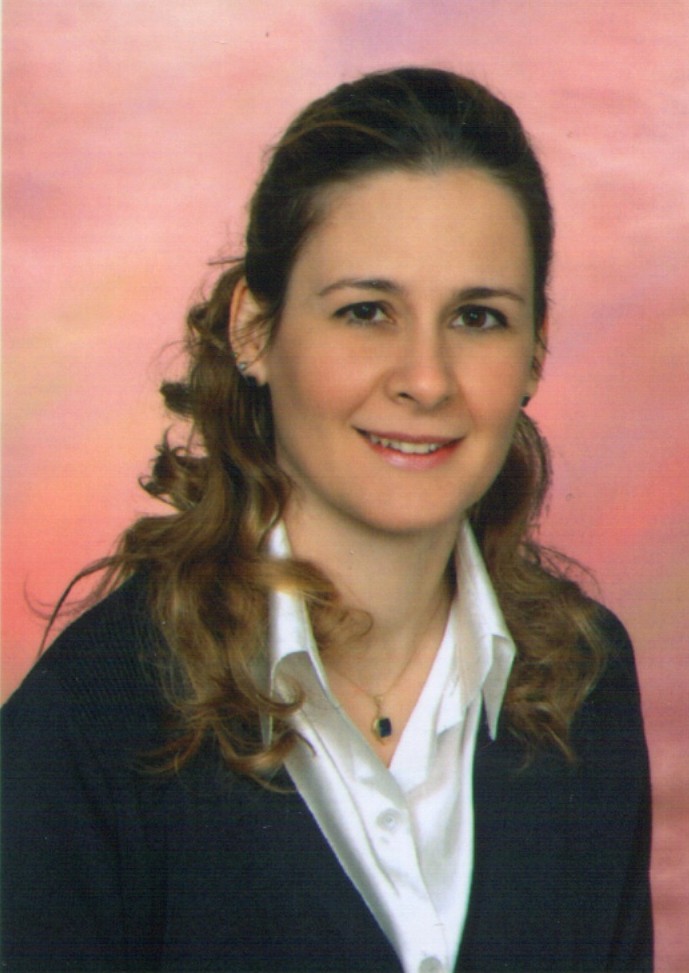 Prof. Dr. IŞIL ÖZKOÇAK TURANBranşı:ANESTEZİYOLOJİ VE REANİMASYONYabancı Diller: İNGİLİZCEİletişim adresi:isil.ozkocakturan@saglik.gov.tr (Tercihen) isil_ozkocak@yahoo.comKlinik: YOĞUN BAKIM KLİNİĞİ MH3A3Tıbbi ilgi ve uzmanlık alanları:YOĞUN BAKIM YAN DAL UZMANIEğitimi:Y. Lisans ,Tıp Fakültesi,Ankara Üniversitesi , 1988 Doktora/S.Yeterlik/ Tıpta Uzmanlık, Tıp Fakültesi, Gazi Üniversitesi,1993 Doçentlik,Tıp Fakültesi	, Zonguldak Karaelmas Üniversitesi, 2004Profesörlük	, Tıp Fakültesi, Zonguldak Karaelmas Üniversitesi, 2009Çalışılan Kurumlar:Ar.Gör.	 Gazi Üniversitesi Tıp Fakültesi Anesteziyoloji ve Reanimasyon A.D. 	1988-1993 Başasistan  	 Ankara Numune Eğitim ve Araştırma Hastanesi   Anesteziyoloji ve Reanimasyon Kln.    	1994-2001Gözlemci Uzman	 Dept. of Anesth. and Critical Care Medicine, University of Pittsburgh Medical Center, ABD.	1997 (Eylül-Kasım) Yrd. Doç.	 Tıp Fakültesi, Zonguldak Karaelmas Üniversitesi Anesteziyoloji ve Reanimasyon A.D.	2001-2004 Doç.	 Tıp Fakültesi, Zonguldak Karaelmas Üniversitesi Anesteziyoloji ve Reanimasyon A.D.	2004-2009Prof.	Tıp Fakültesi, Zonguldak Bülent Ecevit Üniversitesi Anesteziyoloji ve Reanimasyon A.D.	2009-2013Prof.	Yoğun Bakım Uzmanı Bülent Ecevit Üniversitesi Anesteziyoloji ve Reanimasyon A.D.  	2012Prof.	Ankara Numune Eğitim ve Araştırma Hastanesi Eğitim Görevlisi	2013-2014Prof.	Ankara Numune Eğitim ve Araştırma Hastanesi Yoğun Bakım Kliniği Eğitim ve İdari Sorumlusu	2014-2019Prof.	Sağlık Bilimleri Üniversitesi Ankara Şehir SUAM	2019-Yayınlar: A. Uluslararası hakemli dergilerde yayımlanan makaleler :A1. Babacan A, Akcabay M, Uluoğlu Ö, Özkoçak I, Karadenizli Y. The histopathological comparison of the results of the intra-arterial injections of propofol and thiopentone in rabbits. Mater Med Pol. 1992 Jan- Mar; 24 (1): 41-4.A2.  Kırdemir P, Özkoçak I, Demir T, Göğüş N. Comparison of postoperative analgesic effects of preemptively used epidural ketamine and neostigmine. J Clin Anesth 2000 Nov; 12(7): 543-8.A3. Kargı E, Akduman D, Dokuzoğuz B, Özkoçak I, Tuncel A, Deren Ö, Erdoğan B. Late complication of abdominoplasty in an obese patient: systemic inflammatory response syndrome and seroma. Plast Reconstr Surg 2003 Apr 1; 111 (4):1568-71.A4. Demirel CB, Kalaycı M, Özkoçak I, Altunkaya H, Özer Y, Açıkgöz B. A prospective randomized study comparing perioperative outcome variables after epidural or general anesthesia for lumbar disc surgery. Journal of Neurosurgical Anesthesiology 2003 15 (3):185-192.A5. Özkoçak I, Akcay M, Pala Y, Dikmen B, Göğüş N: Effects of Midazolam and Thiopentone induction on post-operative morphine analgesia after isoflurane anaesthesia. The Pain Clinic 2004 16 (1): 65-69.A6. Altunkaya H, Ozer Y, Kargı E, Özkocak I, Hoşnuter M, Demirel CB, Babutcu O. Postoperative analgesic effect of tramadol when used as subcutaneous local anesthetic. Anesthesia and Analgesia 99, 1461-1464 (2004).A7.Özkoçak I, Altunkaya H, Özer Y, Ayoğlu H, Demirel CB, Çiçek E. Comparison of ephedrine and ketamine in prevention of injection pain and hypotension due to propofol induction. European Journal of Anaesthesiology 22, 44-48 (2005).A8. Özer Y, Tanrıverdi HA, Özkoçak I, Altunkaya H, Demirel CB, Bayar Ü, Barut A. Evaluation of a local anaesthesia regimen using a subphrenic catheter after gynaecological laparoscopy. European Journal of Anaesthesiology 22, 442-446 (2005).A9. Altunkaya H, Özer Y, Demirel CB, Özkoçak I, Keser S, Bayar A. Preoperative multimodal administration of morphine in arthroscopic surgery. Arch Orthop Trauma Surg Jan 12 (2005). (DOI:10.1007/s00402-004-0788-9).A10. Uzun L, Uğur B, Altunkaya H, Ozer Y, Ozkoçak I, Demirel CB. Effectiveness of the jaw-thrust maneuver in opening the airway: A flexible fiberoptic endoscopic study. ORL J Otorhinolaryngeal Relat Spec 67, 39-44 (2005).A11. Ayoglu H, Altunkaya H, Ozer Y, Yapakci O, Cukdar G, Ozkocak I. Does dexmedetomidine reduce the injection pain due to propofol and rocuronium? Eur J Anaesthesiol Jun; 24(6): 541-5 (2007).A12. Ayoglu H, Altunkaya H, Ozer Y, Yapakci O, Ozkocak I, Oz O, Alpay A, Ugurbas SH. Dexmedetomidine sedation during cataract surgery under regional anaesthesia. Br J Anaesth Sep:99 (3):448 (2007).A13. Ayoglu H, Yapakci O, Ugur MB, Uzun L, Altunkaya H, Ozer Y, Uyanık R, Cinar F, Ozkocak I. Effectiveness of dexmedetomidine in reducing bleeding during septoplasty and tympanoplasty operations. J Clin Anesth Sep; 20 (6):437-41 (2008).A14. Ayoğlu H, Külah C, Turan IO. Antimicrobial effects of two anaesthetic agents: dexmedetomidine and midazolam. Anesth Intensive Care sep; 36(5): 681-4 (2008).A15. Ayoglu H, Altunkaya H, Bayar A, Turan IO., Ozer Y, Ege A. The effect of intraarticular combinations of tramadol and ropivacaine with ketamine on postoperative pain after artroscopic meniscectomy. Arch Orthop Trauma Surg. 2010 Mar;130(3): 307-12.A16. Karakaya, K., V. Hanci, S. Bektas, M. Can, HB. Ucan, AU. Emre, O. Tascilar, IO. Turan, M. Comert, O. Irkorucu, GK Cakmak, “Mitigation of indomethacin-induced gastric mucosal lesions by a potent specific type V phosphodiesterase inhibitor”, World J Gastroenterol, 15(40), 5091-5096 (2009).A17.V.Hancı, K. Karakaya, S. Yurtlu, S. Hakimoglu, M. Can, H. Ayoğlu, G. Erdoğan, RD. Okyay, IO. Turan, “Effects of dexmedetomidine pretreatment on bupivacaine cardiotoxicity in rats”, Reg Anesth Pain Med, 34(6),565-568 (2009).A18. Hilal Ayoğlu, Ülkü Bayar, Levent Atik, Yetkin Özer, Abdullah Acar, Işıl Özkoçak Turan. Ekstra 1. perikardium 6, kalın barsak 4 noktalarına akupunktur iğnesi ve kapsikum plasteri uygulamalarının preoperatif anksiyete, postoperatif bulantı-kusma ve analjezik tüketimine etkisi. Türkiye Klinikleri  J Med Sci 29 (5): 1063-70 (2009). A19.V. Hancı, S. Gül, MS. Dogan, IO. Turan, M. Kalayci, B. Açıkgöz, “Evaluation of p wave and corrected QT dispersion in subarachnoid haemorrhage”. Anaesth Intensive Care,38(1),128-132(2010). A20.Hanci V, Ayoglu H, Yurtlu S, Yildirim N, Okyay R, Erdoğan G, Sayin E, Turan IO. An evaluation of p wave dispersion, QT, QTc and QTc dispersion ıntervals on the electrocardiograms of malnourished adults. Anaesth Intensive Care, 38(1), 122-127 (2010).  A21.Hanci V, Ayoglu H, Yılmaz M, Yurtlu S,Okyay RD, Erdoğan G, Başaran M, Turan IO. Effects of menstrual cycle on the ınjection paın due to propofol. European Journal of Anaesthesiology  27(5), 425-427 (2010). A22. Ayoglu, H., S. Gul, V. Hanci, B. Bahadir, S. Bektas, AG. Mungan, IO. Turan, B. Acıkgöz, “Effects of dexmedetomidine dosage on cerebral vasospasm in a rat subarachnoid haemorrhage model”, J Clin Neurosci. 2010 Jun;17(6):770-3. A23. V. Hanci, B. Erol, S. Bektaş, G. Mungan, S. Yurtlu, H. Tokgöz, M. Can, IO. Turan, “Effect of dexmedetomidine on testicular torsion/detorsion damage in rats”, Urol Int, 84(1), 105-111 (2010). A24. Erdogan, G., DZ. Okyay, S. Yurtlu, V. Hanci, H. Ayoglu, B. Koksal, IO. Turan, “Noninvasive mechanical ventilation with spinal anesthesia  for cesarean delivery”. Int J Obstet Anesth. 2010 Oct;19(4):438-40 .A25. Hanci V, Yurtlu S, Hakimoglu S, Yilmaz M, Ayoglu H, Basaran M, Erdogan G, Okyay RD, Turan IO. The effects of the menstrual cycle on the hemodynamic response to laryngoscopy and tracheal intubation. Anesth Analg. 2010 Aug;111(2):362-5A26. Hanci, V., S. Yurtlu, H. Ayoglu, RD. Okyay, G. Erdogan, N Abdusoglu, E. Sayin, IO. Turan. “Effect of education regarding low-flow anesthesia on knowledge, attitude and behavior of the anesthesia team”. Kaohsiung J Med Sci. 2010 Aug;26(8):415-21.A27. Hanci V., G. Erdogan, RD. Okyay, BS. Yurtlu, H. Ayoglu, Y. Baydilek, IO. Turan “Effects of  fentany-lidocaine- propofol and dexmedetomidine -lidocaine- propofol on tracheal intubation without use of muscle relaxants”, Kaohsiung J Med Sci. 2010 May;26(5):244-50.A28.  Tas E, Hanci V, Ugur MB, Turan IO, Yigit VB, Cinar F. Does preincisional injection of levobupivacaine with ephedrine have any benefits for children undergoing tonsillectomy? An intraindividual evaluation. Int J Pediatr Otorhinolaryngol. 2010 Oct;74(10):1171-5. A29. Hanci V, Aydin M, Yurtlu BS, Ayoğlu H, Okyay RD, Taş E, Erdoğan G, Aydoğan K, Turan IO. Anesthesia induction with sevoflurane and propofol: evaluation of p wave dispersion, QT and corrected QT intervals. Kaohsiung J Med Sci. 2010 Sep;26(9):470-7.A30. Abduşoğlu NM, Özkoçak I, Yurtlu BS, Hancı V, Okyay DR, Ayoğlu H. A subhypnotic dose of ketamine reduces pain associated with injection of propofol and rocuronium. Eur J Anaesthesiol. 2011 Mar; 28 (3) 229-30.A31. Hancı V, Ayoğlu H, Yurtlu S, Yıldırım N, Okyay D, Erdoğan G, Abduşoğlu M, Yılmaz M, Ozkoçak I. Effects of acute carbon monoxide poisoning on the P-wave and QT interval dispersions. Anadolu Kardiyol Derg. 2011 Feb;11(1):48-52. A32. Karabag T, Hanci V, Aydin M, Dogan SM, Turan IO, Yildirim N, Gudul NE. Influence of menstrual cycle on p wave dispersion. Int Heart J. 2011;52(1):23-6.A33. Hanci V, Yurtlu S, Aydin M, Bilir S, Erdoğan G, Okyay RD, Ayoğlu H, Turan IÖ. Preoperative abnormal P and QTc dispersion intervals in patients with metabolic syndrome. Anesth Analg. 2011 Apr;112(4):824-7.A.34. Yurtlu S, Hancı V, Kargı E, Erdoğan G, Köksal BG, Gül Ş, Okyay RD, Ayoğlu H, Turan IÖ The analgesic effect of dexketoprofen when added to lidocaine for intravenous regional anesthesia: a prospective, randomized, placebo controlled study. Journal of International Medical Research. 2011; 39 (5):1923-1931.A35. V.Hancı, F.Cömert, H.Ayoğlu, C.Külah, S.Yurtlu, I.Ö.Turan. Evaluation of the antimicrobial effects of atracurium, rocuronium, and mivacurium. Antimicrobial effects of muscle relaxants.  Drugs and Therapy Studies 2011; volume 1:e2.A.36. Atalay F, Uygur F, Cömert M, Ozkoçak I. Postoperative complications after abdominal surgery in patients with chronic obstructive pulmonary disease. Turk J Gastroenterol. 2011 Oct;22(5):523-8. PubMed PMID: 22234761.A.37. Yurtlu BS, Hancı H, Gur A, Turan Ozkocak I. Intravenous lipid infusion restores consciousness associated with olanzapine overdose. Anesth Analg 2012;114 914-915.A.38. Yurtlu BS, Hancı V, Okyay RD, Bostankolu E, Erdogan G, Hakimoglu S, Ayoglu H,  Arıkan II, Bayar Ü, Ozkocak Turan I. Effects on hypotension incidence: hyperbaric, isobaric and combinations of bupivacaine for spinal anesthesia in cesarean section. Turkish Journal of Medical Sciences 2012;42(2):307-313.A.39. Yurtlu BS,  Hancı V,  Ege A,  Bostankolu SE,  Ayoğlu H,  Özkoçak Turan I . Tramadol as an adjunct for levobupivacaine in axillary plexus blockade: A prospective, randomized, double-blind study. Turkish Journal of Medical Sciences. 2012; 42 (1):55-62.A40. V. Hancı, G.Yurdakan, S.Yurtlu, I.Ö.Turan, EY Sipahi. Protective effect of dexmedetomidine in arat model of Alpha- naphthylthiourea-induced acute lung injury. Journal of Surgical Research (2012) 1-7 (Article in press).A41. K. Özyılmaz, H.Ayoğlu, RD Okyay, S.Yurtlu, B Köksal, V.Hancı, G.Erdoğan, IÖ Turan. Postoperative analgesic effects of wound infiltration with tramadol and levobupivacaine in lumbar disk surgeries. J Neurosurg Anesthesiol (2012) A42. MN Abduşoğlu, IÖ Turan, BS Yurtlu, V Hancı, RD Okyay, H Ayoğlu. The effects of Subhynotic Dose of ketamine on neuromuscular Block characteristics of Rocuronium and Intubation Quality. Türkiye Klinikleri J Med Sci 32(2):399-406, 2012.A43. Deniz Y, Okyay D, Hancı V, Yurtlu S, Ayoğlu H, Ozkocak Turan I. The effect of levobupivacaine and bupivacaine on QT, corrected QT (Qtc), and P wave dispersions in cesarean section. Braz J Anesthesiol. 2013 Mar-Apr;63(2):202-8. doi: 10.1016/S0034-7094(13)70216-2.A44. Hancı V, Yurtlu S, Karabağ T, Okyay D, Hakimoğlu S, Kayhan G, Büyükuysal Ç, Ayoğlu H, Özkoçak Turan I.Effects of esmolol, lidocaine and fentanyl on P wave dispersion, QT, QTc intervals and hemodynamic responses to endotracheal intubation during propofol induction: a comparative study. Braz J Anesthesiol. 2013 May-Jun;63(3):235-44. doi: 10.1016/S0034-7094(13)70223-X. A45. Bollucuoglu K, Hanci V, Yurtlu S, Okyay D, Ayoglu H, Turan IO. Comparison of propofol-dexmedetomidine, tiopental-dexmedetomidine and etomidate-dexmedetomidine combinations' effects on the tracheal intubation conditions without using muscle relaxants. Bratisl Lek Listy. 2013;114(9):514-8. A46. Y Hakimoğlu, M Can, S Hakimoğlu, AG Mungan, S Acikgöz, NA Mungan, IÖ Turan. The effect of Nitrous Oxide on IL-6, TNF-Alfa, and IL-10 L-evels. International Journal of Basic and Clinical Studies, 1(1):50-71, 2013.A47. Bostankolu E, Ayoglu H, Yurtlu S, Okyay RD, Erdogan G, Deniz Y, Hanci V, Can M, Turan IO. Dexmedetomidine did not reduce the effects of tourniquet-induced ischemia reperfusion injury during general anesthesia. Kaohsiung J Med Sci. 2013 Feb;29(2):75-81. doi: 10.1016/j.kjms.2012.08.013. Epub 2012 Oct 13. A48. Hakimoglu Y, Can M, Hakimoglu S, Gorkem Mungan A, Acikgoz S, Cikcikoglu Yildirim N, Aydin Mungan N, Ozkocak Turan I.The effects of nitrous oxide on vascular endothelial growth factor (VEGF) and its soluble receptor 1 (VEGFR1) in patient undergoing urological surgery.Pak J Med Sci. 2014 Jan;30(1):45-9. doi: 10.12669/pjms.301.3197.A49. Yurtlu BS, Köksal B, Hancı V, Turan IO.Non-invasive mechanical ventilation and epidural anesthesia for an emergency open cholecystectomy.] Rev Bras Anestesiol. 2016 Sep-Oct;66(5):546-8. doi: 10.1016/j.bjan.2014.05.009. Epub 2014 Nov 28. Portuguese.PMID:25435418A50. Baydilek Y, Yurtlu BS, Hanci V, Ayoğlu H, Okyay RD, Kayhan GE, Tokgöz H, Mungan G, Ozkoçak I.The comparison of levobupivacaine in continuous or single dose spinal anesthesia for transurethral resection of prostate surgery.Braz J Anesthesiol. 2014 Mar-Apr;64(2):89-97. doi: 10.1016/j.bjane.2013.03.007. Epub 2013 Oct 11.A51. Yurtlu BS, Hanci V, Köksal B, Okyay D, Ayoğlu H, Turan IÖ. Impact of the practising anesthesiologist team member on the laryngeal mask cuff pressures and adverse event rate].Rev Bras Anestesiol. 2015 Nov-Dec;65(6):455-60. doi: 10.1016/j.bjan.2013.03.005. Epub 2014 Nov 7.A52. Akın M, Ayoglu H, Okyay D, Ayoglu F, Gür A, Can M, Yurtlu S, Hancı V, Küçükosman G, Turan I. [Effects of various anesthesia maintenance on serum levels of selenium, copper, zinc, iron and antioxidant capacity].Rev Bras Anestesiol. 2015 Jan-Feb;65(1):51-60. doi: 10.1016/j.bjan.2014.04.001. Epub 2014 Sep 30.A53. Hanci V, Gülle K, Karakaya K, Yurtlu S, Akpolat M, Yüce MF, Yüce FZ, Turan IÖ.[Rectal dexmedetomidine in rats: evaluation of sedative and mucosal effects].Rev Bras Anestesiol. 2015 Jan-Feb;65(1):1-6. doi: 10.1016/j.bjan.2013.09.004. Epub 2014 Nov 1.A54. Erdem D, Özçiftçi Yılmaz P, Akan B, Karakurt Ö, Özkoçak Turan I. Case Report: Late Congenital Diaphragmatic Hernia. Journal of Clinical and Analytic Medicine, 2015.DOİ: 104328/AEMED.65.A55. Sakızcı-Uyar B, Çelik S, Postacı A, Bayraktar Y, Dikmen B, Özkoçak-Turan I, Saçan O. Comparison of the effect of rocuronium dosing based on corrected or lean body weight on rapid sequence induction and neuromuscular blockade duration in obese female patients. Saudi Med J. 2016 Jan;37(1):60-5. doi: 10.15537/smj.2016.1.14099.A56. Ayoglu H, Sezer U, Akin M, Okyay D, Ayoglu F, Can M, Kucukosman G, Piskin O, Aydin B, Cimencan M, Gur A, Turan I. Selenium, copper, zinc, iron levels and mortality in patients with sepsis and systemic inflammatory response syndrome in Western Black Sea Region, Turkey.J Pak Med Assoc. 2016 Apr;66(4):447-52.A57. Özdemir R, MUTLU NM, Özdemir M, Akçay M,Yel C,Özkoçak Turan I. The Importance  Of Red Cell Distribution Widht (RDW) In Patient Follow Up In Intensive Care Unit ICU). Acta Medica Mediterranea, 2016; (32):349-354.A58. Ö Pişkin, G Küçükosman, D Utku Altun, M Çimencan, B Özen, B G Aydın, RD Okyay, H Ayoğlu, I Özkoçak Turan. The effect of sugammadex on postoperative cognitive function and recovery. Rev Bras Anestesiol. 2016;66(4):376-382.A59. Bilir S, Yurtlu BS, Hancı V, Okyay RD, Erdoğan Kayhan G, Peri Ayoğlu H,Özkoçak Turan I. Effects of peroperative intravenous paracetamol  and lornoxicam for lumbar disc surgery on postoperative pain and opioid consumption: A randomized , prospective, placebo-controlled stud Turk Thorac J. y. Agri, 28(2):98-105, 2016. A60.  Çalılı DK, Mutlu NM, Titiz APM, Akcaboy ZN, Aydın EM, Turan IÖ. Unexplained neuropsychiatric symptoms in intensive care: A Fahr Syndrome. J Pak Med Assoc Vol 66, No:8: 1029-1031, 2016.A61. Altaş C, Küçükosman G, Yurtlu BS, Okyay RD, Aydın BG, Pişkin Ö, Çimencan M, Ayoğlu M, Hancı V, Turan Ö.I. Anesthesia methods used byanesthetic specialists for circumcision cases. National survey study for Turkey. Saudi Med J 2017; Vol.38 (1): 75-81. (Doi: 10.15537/smj.2017.1.15632).A62. Küçükosman G, Pişkin Ö, Hancı V, Okyay RD, Ayoğlu H, Yurtlu SB, Akın M, Turan I.Ö. Pseudocholinesteresa levels in patients under electroconvulsive therapy. Saudi Med J 2018:Vol 39(1):103-106 (Doi:10.15537/smj.2018.1.21307).A63.Doğu C, Mutlu NM, Bindal A, Peker TT, Turan I.Ö. The importance of anamnesis:A case of hypochlorite and hydrochloric acid inhalation. Juniper Online Journal of Case Studies. 9(1) October 2018. (doi:10.19080/JOJCS.2018.09.555753. (ISSN:2476-1370).A64. Current Statement of Intensive Care Units in Turkey: Data obtained from 67 Centers.Ediboğlu Ö, Moçin ÖY, Özyılmaz E, Saltürk C, Önalan T, Seydaoğlu G, Çelikel T, Arıkan H, Ataman S, Kıraklı C, Özçelik Z, Kultufan S, Kara İ, Kara A, Dağlı E, Bülbül SD, Kahveci K, Dinçer M, Şenoğlu N, Özkarakaş H, Bahar İ, Cengiz M, Ramazanoğlu A, Çelik B, Gaygısız Ü, Kır G, Bindal A, Akan B, Turan IÖ, Yıldırım F, Başarık B, Ulukan ZA, Efe S, Sungur M, Temel Ş, İzdeş S, Hoşgün D, Karadeniz N, Tuncay E, Gökşenoğlu NÇ, Irmak İ, Datlı U, Zerman A, Akdağ D, Özdemir L, Elay G, Karaçayır Y, Topeli A, Hancı P, Kaya EK, Güven P, Sazak H, Aydemir S, Aygencel G, Aydemir Y, Doğanay Z, Kömürcü Ö, Hancı V, Karakoç E, Sözütek D, Coşkun G, Ateş G, Tiryaki C, Soytürk AN, Girgin NK, Çalışkan G, Bıyıklı O, Gökmen N, Koca U, Çiledağ A, Süner KÖ, Cinel İ, Arslantaş MK, Gül F, Ergün R, Yılmaz N, Altıntaş D, Talan L, Yalçınsoy M, Güllü MN, Özcan PE, Orhun G, Savran Y, Tokur ME, Akpınar S, Şen P, Gürsel G, Şerifoğlu İ, Gedik E, Balbay ÖA, Akbaş T, Cesur S, Yolacan H, Sağmen SB, Ekren PK, Bacakoğlu F, Ergan B, Günay E, Sarıaydın M, Sağlam DA, Karakurt S, Eryüksel E, Öztuna F, Mürtezaoğlu ESA, Cinemre H, Nalbant A, Yağmurkaya Ö, Mandal T, İkidağ B.Turk Thorac J. 2018 Sep 13. doi: 10.5152/TurkThoracJ.2018.170104. [Epub ahead of print]A65. Ayoglu H, Sezer U, Akin M, Okyay D, Ayoglu F, Can M, Kucukosman G, Piskin O, Aydin B, Cimencan M, Gur A, Turan I. Selenium, copper, zinc, iron levels and mortality in patients with sepsis and systemic inflammatory response syndrome in Western Black Sea Region, Turkey.J Pak Med Assoc. 2016 Apr;66(4):447-52.PMID:27122274 A66. Hanci V, Gülle K, Karakaya K, Yurtlu S, Akpolat M, Yüce MF, Yüce FZ, Turan IÖ. Rectal dexmedetomidine in rats: evaluation of sedative and mucosal effects.Rev Bras Anestesiol. 2015 Jan-Feb;65(1):1-6. doi: 10.1016/j.bjan.2013.09.004. Epub 2014 Nov 1. Portuguese.PMID:25497742A67. Baykara N, Akalın H, Arslantaş MK, Hancı V, Çağlayan Ç, Kahveci F, Demirağ K, Baydemir C, Ünal N; Sepsis Study Group. Epidemiology of sepsis in intensive care units in Turkey: a multicenter, point-prevalence study.Crit Care. 2018 Apr 16;22(1):93. doi: 10.1186/s13054-018-2013-1.PMID:29656714 A68. Mevlut Gokhan Sucu, Derya Gokcinar, Ayse Lafci, Osman Dağ, Isil Ozkocak Turan,  Nermin Gogus THE PROGNOSTIC VALUE OF LYMPHOPENIA IN ADULT INTENSIVE CARE PATIENTS IN CRITICAL CONDITIONActa Medica Mediterranea, 2019, 35: 1359A69. Tevfik ÖZLÜ, Mehtap PEHLİVANLAR KÜÇÜK, Akın KAYA, Esra YARAR, Cenk KIRAKLI,Özlem ŞENGÖREN DİKİŞ, Hale KEFELİ ÇELİK, Serdar ÖZKAN, Hayriye BEKTAŞ AKSOY,Ahmet Oğuzhan KÜÇÜK, IMVICAP Study Group .Can we predict patients that will not benefit from invasive mechanical ventilation? A novel scoring system in intensive care: the IMV Mortality Prediction Score (IMPRES) Turkish Journal of Medical Sciences. 2019 Dec;49(6):1662-1673. DOI: 10.3906/sag-1904-96. PMID: 31655511; PMCID: PMC7518657.A70. Cihangir Doğu, Nevzai Mehmet Mutlu, Sualp Turan, Onur Karaca, Selçuk Kayır, Işıl Özkoçak Turan. Evaluation of risk factors and comorbities of the orthopedic patients treated in intensive care unit Acta Medica Mediterranea 2019, 35(5): 2583-2588.A71. Pakize Özçiftçi Yılmaz, Cihangir Dogu, Ahmet Bindal, Esra Yakışık Çakır, Zeynep Nur Akçaboy, Işıl Özkoçak Turan. Evaluation of Factors Affecting Mortality Rates and Survival in Cancer Patients Followed up in the Intensive Care Unit. Biomedical Journal of Scientific & Technical Research, 2019, 13(2):1-3. A72. Esra Cakir, Ahmet Bindal, Pakize Ozciftci Yilmaz, Cihangir Dogu, Nevzat Mehmet Mutlu, Isil Ozkocak Turan.The relationship of shock index, modified shock index, and age shock index with mortality in the intensive care unit. Annals of Medical Research, 2019, 26(10): 2148-2153.A73. Doğu, Cihangir; Postacı, Aysun; Turan, Işıl Özkoçak.Yoğun Bakım ve Diğer Servislerdeki Hekimlerde Temel Hava Yolu Yönetimi Eğitimi: Küçük Bir Anket. Turkish Journal of Intensive Care . 2021, Vol. 19 Issue 3, p131-140. 10p.A74. Rahmet Guner Bircan Kayaaslan (  drbican@gmail.com ) Imran Hasanoglu Adalet Aypak Hurrem Bodur Ihsan Ates Esragul Akinci Deniz Erdem Fatma Eser Seval Izdes Ayse Kaya Kalem Aliye Bastug Aysegul Karalezli Aziz Surel Muge Ayhan Selma Karaahmetoglu Isil Ozkocak Emine Arguder Burcu Ozdemir Mehmet Nevzat Mutlu Yesim Aybar Bilir Elif Mukime Saricaoglu Derya Gokcinar Sibel Gunay Bedia Dinc Emin Gemcioglu Ruveyda Bilmez Omer Aydos Dilek Asilturk Osman Inan Turan Buzgan. Ankara City Hospital COVID-19 Severity Score (ACCSES):A Calculation Tool in the Prediction of Severe Illness Requiring Intensive Care Follow-up Research Square, 2020, DOI: https://doi.org/10.21203/rs.3.rs-63960/v1A75. Elmas Uysal1*, Işıl Özkoçak Turan2 Using Tocilizumab in Sars COV-2 Dısease: Case Report. International Journal of Academic Medicine and Pharmacy.2020,2(3): 325-327.A76. Elevated troponin i trend is associated with poor prognosis in critical COVID-19 patientsGokcinar, D.; Lafci, A.; Dag, O.; Turan, I. O.; Yamanel, H. L..Acta Medica Mediterranea ; 37(1):409-413, 2021.A77. Cakir E, Gok G, Erel O, Turan IO. Thiol/Disulfide Homeostasis as an Early Biomarker to Differentiate Sepsis from Pneumonia in Intensive Care Units. Combinatorial Chemistry & High Throughput Screening. 2021 ;24(9):1446-1452. DOI: 10.2174/1386207323999201029120333. PMID: 3313560A78.AliyeBastuga1HurremBoduraSerpilErdoganbDeryaGokcinarcSumeyyeKazanciogludBehiye DenizKosovalieBahadır OrkunOzbaydGamzeGokbIsil OzkocakTurancGulsenYilmazfCanan CamGoneneFatma MericYilmaz Clinical and laboratory features of COVID-19: Predictors of severe prognosis International Immunopharmacology Volume 88, November 2020, 106950A79. HATİCE RAHMET GÜNER, İMRAN HASANOĞLU, BİRCAN KAYAASLAN, ADALET AYPAK, AYŞE KAYA KALEM, FATMA ESER, BURCU ÖZDEMİR, ELİF MUKİME SARICAOĞLU, MÜGE AYHAN, YEŞİM AYBAR BİLİR, IŞIL ÖZKOÇAK TURAN, DENİZ ERDEM, NEVZAT MEHMET MUTLU, TURAN BUZĞAN, BEDİA DİNÇ, ESRAGÜL AKINCI. COVID-19 experience of the major pandemic response center in the capital: results of the pandemic’s first month in Turkey.Turk J Med Sci (2020) 50: 1801-1809 doi:10.3906/sag-2006-164A80. Guner, R., Kayaaslan, B., Hasanoglu, I. et al. Development and validation of nomogram to predict severe illness requiring intensive care follow up in hospitalized COVID-19 cases. BMC Infect Dis 21, 1004 (2021). https://doi.org/10.1186/s12879-021-06656-wA81. Esra Cakir & Isil Ozkocak Turan (2021) Lactate/albumin ratio is more effective than lactate or albumin alone in predicting clinical outcomes in intensive care patients with sepsis, Scandinavian Journal of Clinical and Laboratory Investigation, 81:3, 225-229, DOI: 10.1080/00365513.2021.1901306A82. Behiye Deniz Kosovali, Nevzat Mehmet Mutlu, Canan Cam Gonen,Tulay Tuncer Peker, Asiye Yavuz, Ozlem Balkiz Soyal, Esra Cakır, Belgin Akan, Derya Gokcinar,  Deniz Erdem, Isıl Ozkocak Turan. Does hospitalisation of a patient in the intensive care unit cause anxiety and does restriction of visiting cause depression for the relatives of these patients during COVID-19 pandemic?Int J Clin Pract. 2021;75:e14328 https://doi.org/10.1111/ijcp.14328A83. Belgin Akan, Derya Gokcinar, Lale DAMGACI, et al. SARCOPENIA DETECTED IN AGED PATIENTS IN INTENSIVE CARE UNITS IS ASSOCIATED WITH POOR PROGNOSIS. Authorea. September 24, 2021.DOI: 10.22541/au.163250732.21480067/v1Yönetilen Yüksek Lisans Tezleri: Hemş. Burçin Demirel, Genel Cerrahi ve Ortopedik Cerrahi Olgularında Malnutrisyonun Değerlendirilmesi, 2008-2009.Yönetilen Doktora Tezleri/Sanatta Yeterlik Çalışmaları /Tıpta uzmanlık tezleri:Uz.Dr.Serdar Akansel, İzofluran ve Sevofluran Anestezisinin Serum İnorganik Flor Konsantrasyonu ve Böbrek Fonksiyonları Üzerindeki Etkileri, Ank.Numune Hast.Uz.Dr.Erkan Işık, Sisatrakuryum besilatın Nöromüsküler Bloğu Üzerine Sevofluran ve İzofluranın Etkilerinin Karşılaştırılması, Ank.Numune Hast.Uz.Dr.Erengül Çiçek, Laringoskopi ve Trakeal Entübasyona Bağlı Hemodinamik Değişikliklerin Önlenmesinde Esmolol, Remifentanil ve Lidokainin Etkileri, Z.K.Ü Tıp Fak. Uz.Dr.Abdullah Açar, Spinal Cerrahide Peroperatif ve Postoperatif Kullanılan İntravenöz Parasetamolün Postoperatif Morfin Tüketimine Etkisi, Z.K.Ü Tıp Fak. Uz.Dr. Yeşim Macit Kaptan, Peroperatif Opioid Kullanımının Genel Anestezi Altında Yapılan Perkütan Nefrolitotomilerde Stres Yanıt Üzerine Etkisi, Z.K.Ü Tıp Fak. Uz.Dr.Rahşan Uyanık, Çocuklarda Peroral Midazolam, Ketamin ve Tramadolün Sevoflurana Bağlı Postoperatif Ajitasyon Üzerine Etkilerinin Karşılaştırılması, Z.K.Ü Tıp Fak. Uz.Dr.Mustafa Abduşoğlu, Ketaminin Propofol ve Rokuronyuma Bağlı Enjeksiyon Ağrısı ve                  Kas Gevşetici Tüketimine Etkisi, Z.K.Ü Tıp Fak. Uz.Dr.Aydan Çalışkan,Rejyonel anestezi sonrası görülen komplikasyonların değerlendirilmesi, B.E.Ü Tıp Fak. Uz.Dr.Ufuk Elmas, Kalça ve alt ekstremite ortopedi ameliyatlarında hastaların mortalitesi ve morbiditesi üzerine etkili faktörlerin değerlendirilmesi, B.E.Ü Tıp Fak.  Uz.Dr.Abdullah Gür,     Nondepolarizan bloğun geri döndürülmesi üzerine cinsiyetin etkisi, B.E.Ü Tıp Fak.             İdari Görevler : Ankara Numune Hastanesi Eğitim ve Araştırma Hastanesi Günü Birlik Tedavi Komitesi Üyesi, 1998-1999.Zonguldak Karaelmas Üniversitesi Tıp Fak. Anesteziyoloiji ve Reanimasyon Anabilim Dalı Başkanı, 2004-2013Zonguldak Karaelmas Üniversitesi Tıp Fak. Cerrahi Tıp Bilimleri Başk. Yard., 2003-6.Zonguldak Karaelmas Üniversitesi Hastane Etik Komite Sekreteri, 2005-2007. Zonguldak Karaelmas Üniversitesi Hastane Etik Komite Üyesi, 2005- 2012Zonguldak Karaelmas Üni. Hastane Afet Planı Tıbbi Bakım Direktörü, 2009-12.Zonguldak Karaelmas Üniversitesi Tıp Fak. Fakülte Yönetim Kurulu ve Fakülte Kurulu Üyesi, 2004-2007. Zonguldak Karaelmas Üniversitesi Tıp Fak. Bilimsel Yayınları İnceleme ve Değerlendirme Komisyonu Üyeliği, 2004-2007. Zonguldak Karaelmas Üniversitesi Tıp Fak. Fakülte Disiplin Kurulu Üyeliği, 2004-7. Zonguldak Karaelmas Üniversitesi Hastanesi Ameliyathane Sorumlusu, 2006- 2013Zonguldak Karaelmas Üniversitesi Tıp Fakültesi Eğitim Başkoordinatörü, 2007-2010Ankara Numune Eğitim ve Araştırma Hastanesi  Eğitim Komitesi, 2013.Ankara Numune Eğitim ve Araştırma Hastanesi  Enfeksiyon Komitesi Üyesi, 2014-2018Türkiye Halk Sağlığı Kurumu Anne Ölümlerini İnceleme Komisyonu, 2013-2016.Ankara Numune Eğitim ve Araştırma Hastanesi Organ Nakli Yönetim Ekibi Üyesi, 2015-2018Ankara Numune Eğitim ve Araştırma Hastanesi  Akılcı ilaç Kullanımı Sorumlu Ekibi Üyesi, 2015-2018Ankara Numune Eğitim ve Araştırma Hastanesi Eğitim Planlama ve Koordinasyon Kurulu (EPK) –TUEK Üyesi, 2014-2018Ankara Numune Eğitim ve Araştırma Hastanesi Klinik Araştırmalar Etik Kurulu Üyesi, 2016-2019Bilimsel Kuruluşlara Üyelikler :Türk Anesteziyoloji ve Reanimasyon Derneği,  Anesteziyoloji ve Reanimasyon Uzmanları Derneği, Türk Yoğun Bakım Derneği, European Society of Anaesthesiology, Tıp Eğitimini Geliştirme Derneği, TESDER, ESICM.Ödüller : En iyi poster yarışması onur belgesi: Rota S, Akçabay M, Emektaş G, Özkoçak I, Kaya K. Lokal anesteziklerin antibakteriyel etkileri. 26. Türk Anesteziyoloji ve Reanimasyon Kongresi (TARK) (1992), İstanbul.Poster birincilik ödülü: Ayoğlu, H., V. Hancı, S. Yurtlu, RD. Okyay, S. Bilir, Y. Baydilek, IO. Turan, “Deksmedetomidin ve midazolam premedikasyonunun elektrokardiogramda p dalga dispersiyonu, QT, QTC, QTC dispersiyonu aralıklarına etkileri” 43. Türk Anesteziyoloji ve Reanimasyon Kongresi (TARK) (2009), Antalya.T.C. S.B. Ankara 1. Bölge Kamu Hastaneleri Birliği Genel Sekreterliği Teşekkür Belgesi (14.03.2016)Lisans ve lisansüstü düzeydeki dersler (Açılmışsa, yaz döneminde verilen dersler de tabloya ilave edilecektir): 1. ZKÜ Tıp Fakültesi2. ZKÜ Sağlık Hizmetleri Meslek Yüksek Okulu Anestezi Teknikerliği Bölümü3. ZKÜ Sağlık Bilimleri Enstitüsü Genel Cerrahi Ana Bilim Dalı Klinik Nütrisyon Yüksek Lisans Programı4. Yoğun Bakım Hemşireliği Sertifika Programı (2014-2017)5. Nutrisyon Hemşireliği Sertifika Programı (2016-2017)6. Ankara 1. Bölge kamu hastaneleri Birliği genel Sekreterliği temel kalite ve SKS Eğitim Planı7. Acil bakım hemşireliği Sertifikalı Eğitim programı-2017B. Uluslararası bilimsel toplantılarda sunulan ve bildiri kitabında (Proceedings) basılan bildiriler :B1. Babacan A, Akcabay M, Uluoğlu Ö, Özkoçak I, Karadenizli Y. The histopathological comparison of the results of the intra-arterial injections of propofol and thiopentone in rabbits. 8th European Congress of Anaesthesiology (Sept 9-15, 1990) Warsawa, Poland.B2.  Polat EC, Kaya K, Babacan A, Özkoçak I, Elmas C, Karadenizli Y. Comparison of unilateral and bilateral spinal anesthesia. 11th Annual ESRA Congress, 1993, Dublin, UK.B3. Kaya K, Akçabay M, Özkoçak I, Erdoğan M, Elmas C, Yardım Ş. A dose response study of hyperbaric 0.5 % bupivacaine for unilateral spinal anaesthesia. 11th Annual ESRA Congress, 1993, Dublin,UK.B4. Kaya K, Özkoçak I, Akçabay M, Babacan A, İzdeş S, Öcal E. Effect of lidocaine addition to cold propofol and the propofol at room temperature on the  propofol injection pain. British Journal of Anaesthesia 1995; 74 (Suppl.): 140.European Society of Anaesthesiologists Annual Congress 1995, Paris, France.B5. N.Göğüş, Kanbak O, Özkoçak I, Aksu C, Gül F. Comparison of rocuronium and vecuronium neuromuscular blockade during isoflurane anaesthesia. European Academy of Anaesthesiology 17th Meeting 1995, Helsinki, Sweden.B6. N.Göğüş, Kanbak O, Özkoçak I, Aksu C, Gümüş H. Neuromuscular effects of rocuronium bromide during isoflurane and propofol anaesthesia. European Academy of Anaesthesiology 17th Meeting 1995, Helsinki, Sweden.B7. Özkoçak I, Kırdemir P, Göğüş N, Altuntaş A. Comparison of local anaesthesia with sedoanalgesia in FESS. II. World Congress on Ambulatory Anesthesia 1998, Palma de Mallorca, Spain.B8. Akansel S, Özkoçak I, Baydar T, Göğüş N, Aksu C. The effects of isoflurane and sevoflurane on serum inorganic fluoride and renal function. European Society of Anaesthesiologists Annual Congress 1999, Amsterdam, Holland., British Journal Of Anaesthesia, 1999, 82 (suppl. 1), June: 132.B9.Şen S, Marşan A, Kırdemir P, Özkoçak I, Göğüş N. Antioxidant effects of thiopentone and propofol on the first and second hour in experimental spinal cord trauma. European Society of Anaesthesiologists Annual Congress 1999, Amsterdam, Holland. British Journal Of Anaesthesia, 1999, 82 (suppl. 1), June: 92.B10. Kırdemir P, Özkoçak I, Şen S, Marşan A, Muratlı N, Göğüş N. Comparing PCA tramadol and morphine sulphate with tramadol infusion. 18th Annual ESRA Congress 1999, İstanbul, Turkey.The international Monitor, Regional Anaesthesia and Pain Therapy, 1999, 11(3):68.B.11. I.Özkoçak, M. Akçay, Y.Pala, B.Dikmen, N.Göğüş. Midazolam does lessen opioid analgesia. World Institude of Pain (WIP) 2001, İstanbul. Pain Practice 2001 p: 272.B.12. Ozer Y, Ozer T, Altunkaya H, Cukdar G, Ozkocak I. Catheter related central venous trombosis: Incidence and risk factors. 15th International Intensive Care Symposium 2005, İstanbul. B13. I.Ozkocak, H.Ayoglu, U.Bayar, O. Yapakci, A.Barut, G.Cukdar. The effect of benzodiazepine premedication on postoperative morphine analgesia. 5th Congress of the European  Federation of IASP Chapters (EFIC) Pain in Europe 2006, İstanbul.B14. H.Ayoglu, O.Yapakci, B.Ugur, F.Cinar, H.Altunkaya, L.Uzun, Y.Ozer, R.Uyanık, I. Ozkocak. Dexmedetomidine in otorhinolaryngologic operations. Euroanaesthesia 2006, Spain. EJA Volume 23 Supplement 37:156 (2006) B15. S.Yurtlu, B.Köksal, V.Hancı, I.Ö. Turan. Noninvasive ventilation together with epidural anesthesia for an emergency cholecystectomy operation in a severe chronic obstructive pulmonary disease patient. American Society of Regional Anesthesia and Pain Medicine 2011, volume 36,number 7, september-october, E146-147.B16. S.Yurtlu, V.Hancı,E.Kargı, G.Erdoğan, BG Köksal, Ş.Gül, RD.Okyay, H.Ayoğlu, IÖ. Turan. The analgesic effect of dexketoprophen when added to lidocaine for intravenous regional anesthesia: aprospective, randomised, placebo controlled study. American Society of Regional Anesthesia and Pain Medicine 2011, volume 36,number 7, september-october, E190.B17. D erdem, B Akan, S Acar, IÖ Turan. Contemporary legal issues in forensic cadaver organ donors. Anestezi Dergisi 2015 Ek sayı Sayfa 29. Balkan States Anesthesia Days-Tirana-2015B18. C Doğu, NM Mutlu, S Turan, O Karaca, IÖ Turan. The comparison of the orthopedic patients admitted in ICU preoperatively and postoperatively according to risc factors and comorbidities. Book of abstracts page 272-3. Balkan States Anesthesia Days-Skopje-2016.B19. Çiftçi, E Çakır, D Kanyılmaz, D Gökçınar, B Akan, IÖ Turan. How successful our results are with the octogenerians ın ICU? Balkan States Anesthesia Days-V, Gaziantep,May 9-12, 2018C. Çeviri ve Özgün Kitap Yazarlığı :1. Lee’s Synopsis of Anesthesia, 13th Edition, NJH Davies, JN Cashman, ISBN: 0750688351, Çeviri editörü: Prof.Dr.Işıl Özkoçak Turan, Güneş Tıp Kitabevi, 2008. 2. Yoğun Bakımda Girişimler ve Teknikler, RS Irwin, JM Rippe, FJ Curley, SO Heard,Çeviri Editörü: Doç.Dr.Birgül Büyükkıdan Yelken, ISBN:975-420-374-1. Nobel Tıp Kitabevi, İstanbul, 2005, Kardiyoversiyon ve defibrilasyon : Sweeney, Bölüm çevirmeni: Işıl Özkoçak, Sayfa:73-80.3. Klinik Anesteziyoloji Uygulamaları, Clinical Anesthesia Procedures of the Massachusetts General Hospital, Wilton C.Levine, 8th edition, Çeviri Editörlüğü: Işıl Özkoçak Turan, Güneş Kitabevi, 2014 4. Anesteziyoloji Akıl Notları, 1. Basım, Editör: Işıl Özkoçak Turan, Güneş Kitabevi, 2015.5. Anesteziyoloji Sınav ve Board Derlemesi, 1. Basım, Çeviri Editörü:Işıl Özkoçak Turan, Akademisyen yayınları, 2016.6. Klinik Anesteziyoloji Board Derlemesi, 1. Basım, Çeviri Editörü:Işıl Özkoçak Turan, Akademisyen yayınları, 2016.7. Kanıta dayalı Yoğun Bakım Uygulamaları, 1. Basım, Çeviri Editörü: Mustafa Kemal Bayar, 2015, Nobel Kitabevi, Bölüm Çevirmeni: Işıl Özkoçak Turan, Yoğun bakım ünitesinde akut endokrin acilleri nasıl tanır ve yönetirim?, Sayfa 525.8. Temel Anestezi, Editör: Yüksel Keçik, Yrd.Ed.: Neslihan Alkış, Dilek Yörükoğlu, Zekeriyya Alanoğlu, 2016, Güneş Kitabevi, Bölüm editörü: Işıl Özkoçak Turan, Termoregülasyon, Sayfa 363.9. Acil Kritik Bakımda Karar Verme, Çeviri Editörleri: Prof.Dr.Işıl Özkoçak Turan, Doç.Dr.Ayhan Özhasenekler, Akademisyen kitabevi, 2018.10. Yoğun Bakım Lange, 1.Basım, Çeviri Editörleri: Prof.Dr.Işıl Özkoçak Turan, Prof. Dr.Volkan Hancı, Akademisyen Kitabevi, 2018. 11. West’in Akciğer Patofizyolojisi, 9.Basım, Çeviri editörü: Prof.Dr.Işıl Özkoçak Turan, Akademisyen yayınevi, 2018.12.  Yoğun Bakım Sırları, 1.Basım, Çeviri editörü: Prof.Dr.Işıl Özkoçak Turan, Güneş Tıp Kitabevi, 2019.D. Ulusal hakemli dergilerde yayımlanan makaleler :D1. Rota S, Akçabay M, Emektaş G, Özkoçak  I, Tokgöz D, Kaya K. Antibacterial activity of bupivacaine. Gazi Medical Journal 2: 69-71 (1993).D2. Kaya K, Akçabay M, Rota S, Karslıgil T, Özkoçak I, Yardım Ş. Does ketamine have antibacterial effect? Gazi Medical Journal 2: 73-75(1993).D3. Babacan A, Günaydın B, Günaydın S, Kaya K, Özkoçak I, Çulha K, Ongu Ö, Yardım Ş, Altan N. Kardiyopulmoner bypass sırasında serbest oksijen radikallerinin rolü: Antioksidan enzim superoksit dismutaz (SOD) artar mı? Türk Anest. Ve Rean Cem. Mecmuası 22(S1): 319-323 (1994).D4. Özkoçak I, Karadenizli Y, Kaya K, Yardım Ş, Babacan A. Pipeküronyum ve pankuronyum : Propofol ve hipotermi ile etkileşimlerinin karşılaştırılması. Türk Anest. Rean. Cem. Mecmuası 22: 126-128 (1994).D5. İzdeş S, Özkoçak I, Kaya K. Halotan hepatiti (Olgu sunumu) Anestezi Dergisi 3 : 186-193 (1995).D6. Akçabay M, Kaya K, Babacan A, Çulha K, Özkoçak I, Yardım Ş. Dura ponksiyonu sonrası başağrısı sıklığına 25 G. Quincke ve 24 G. Sprotte iğnelerinin etkileri. Anestezi Dergisi 3 (2):1-3 (1995).D7. Kaya K, Babacan A, Özer E, Özkoçak I, Elmas C, Karadenizli Y. Epidural aralığın belirlenmesinde üç metodun karşılaştırılması. Anestezi Dergisi 3(4): 219-222 (1995).D8. Özkoçak I, Gümüş T, Göğüş N, Erk G, Yiğitbaşı B. Propofolün enjeksiyon ağrısını önlemede metoklopramid ve dehidrobenzperidol. Türk Anest. Ve Rean Cem. Mecmuası 23: 395- 397 (1995).D9. Kaya K, İzdeş S, Özkoçak I, Babacan A, Akçabay M, Karadenizli Y. Propofolün enjeksiyon ağrısına ısısının ve lidokain ilavesinin etkileri. Anestezi Dergisi 3(3): 138-140 (1995).D10.Kanbak O, Göğüş N, Özkoçak I, Aksu C, Deren S. İzofluran ve propofol anestezisinin rokuronyumun nöromüsküler blokajına etkileri. Anestezi Dergisi 4(1):83-86 (1996).D11. Kanbak O, Göğüş N, Özkoçak I, Aksu C, Deren S. Hipertansif hastaların indüksiyonunda klonidinin hemodinami üzerine etkisi. Anestezi Dergisi 4(3):140-143 (1996).D12. Özkoçak I, Kırdemir P, Göğüş N, Altuntaş A. FESS’de sedoanaljezi ile lokal anestezinin karşılaştırılması. Anestezi Dergisi 6(3):124-126 (1998).D13. Göğüş N, Özkoçak I, Kanbak O, Aksu C, Ünal Ö.Süksinilkolinin atrakuryum ve vekuronyum blokları üzerindeki etkisinin karşılaştırılması. Türk Anest Rean Cem Mecmuası 27: 306-309 (1999).D14. Kırdemir P, Özkoçak I, Göğüş N, Deveci O, Cinel İ. Magnezyum sülfatın atrakuryum bloğuna etkisi. Anestezi Dergisi 7 (1):40-42 (1999).D15. Özkoçak I, Kırdemir P, Demirbilek S, Cinel I, Göğüş N. Laparoskopik girişimlerde Qt mesafesi değişiklikleri. Türk Anest  Rean Cem. Mecmuası 27:186-189 (1999).D16. Kırdemir P, Özkoçak I, Marşan A, Muratlı N, Göğüş N. Hasta kontrollü analjezi (PCA) tramadol ve morfin uygulamasının tramadol infüzyonu ile karşılaştırılması. Gülhane Tıp Dergisi 42(2): 178-181 (2000).D17. Özkoçak I, Kırdemir P, Karaduman H, Aksu C, Göğüş N. Neostigminin Qt intervali üzerindeki etkisi. Türk Anest  Rean Cem Mecmuası 28:468-472 (2000).D18. Özkoçak I, Cinel İ, Yılmaz AN, Aksu C, Göğüş N. Subanestezik dozda ketaminin spinal anestezi sırasında hemodinamik bulgulara etkisi. Mersin Üniversitesi Tıp Fakültesi Dergisi 1:50-54 (2001).D19. Özkoçak I, Zülfikaroğlu B, Dikmen B, Kasu N, Mutlu M, Koç M, Göğüş N. İntravenöz lidokain infüzyonunun postoperatif ileus ve ağrı üzerine etkisi. Ankara Cerrahi Dergisi 13: 29-35 (2002).D20. Özkoçak I, Kırdemir P, Raşa K, Aksu C, Göğüş N. Tramadol, petidin ve bupivakainin preemptif intraperitoneal analjezik etkilerinin karşılaştırılması. Anestezi Dergisi 10(1):49-52 (2002).D21. Işık ME, Dikmen B, Özkoçak I, Saygılı Kılcı O, Akçay M. Sisatrakuryum besilatın nöromüsküler bloğu üzerine sevofluran ve isofluranın etkilerinin karşılaştırılması. Türk Anest Rean Mecmuası 30:85-89 (2002).D22.  Özkoçak I, Cinel İ, Kırdemir P, Aksu C, Göğüş N. Genel anestezi uygulaması sırasında magnezyum sülfatın Qt intervali üzerine etkisi. Mersin Üniversitesi Tıp Fakültesi Dergisi 1: 40-47 (2002).D23.  Altunkaya H, Özer Y, Cihan A, Özkoçak I, Demirel CB. Tiroidektomi operasyonlarında preoperatif uygulanan deksametazonun postoperatif bulantı-kusma ve ağrıya etkisi. Anestezi Dergisi 11(2):131-5 (2003).D24. Yetkin Özer, Hanife Altunkaya, Cengiz Bekir Demirel, Erengül Çicek, İlkay Başkan, Işıl Özkoçak. Farklı taze gaz akım hızları ventilatör performansını etkiler mi? MediForum 1(3): 114-118. D25. Altunkaya H, Özer Y, Özkoçak I, Demirel CB, Kargı Ş, Kaya E. Jinekolojik laparoskopide desfluran ve sevofluranın göz içi basıncına etkilerinin karşılaştırılması. Anestezi Dergisi 12, 197-200 (2004).D26. Altunkaya H, Çıtır S, Özkoçak I, Özer Y, Ayoğlu H, Yapakçı O. Azotprotoksitin zamana göre endotrakeal kaf basıncına etkisi. Türk Anest Rean Der Dergisi 32, 362-366 (2004).D27. Yetkin Özer, Yeşim Macit Kaptan, Hilal Ayoğlu, Osman Yapakçı, Hanife Altunkaya, Işıl Özkoçak. Psikojenik Polidipsiye Bağlı Su entoksikasyonu: Olgu sunumu. Mediforum2(3):119 (2004).D28. Özer Y, Özer T, Altunkaya H, Demirel CB, Çukdar G, Özkoçak I. Plazmaferez ile tedavi edilen ağır HELLP sendromunda kraniyal MRG bulguları. J Turkish German Gynecol Assoc 6, 238-241 (2005).D29. Ayoğlu H, Altunkaya H, Özer Y, Yapakçı O, Özkoçak I. Yanlış yerleşimli subklavian ven kateterizasyonuna bağlı kulak ağrısı. Anestezi Dergisi 13, 209-211 (2005).D30. Özkoçak I, Özer Y, Altunkaya H, Demirel CB, Numanoğlu V. An anaesthetic approach to a case with Emery-Dreifuss Muscular Dystrophy. J Neurol Sci (Turk) 22, 195-199 (2005).D31. Yetkin Özer, Hanife Altunkaya, Şerefden Açıkgöz, Cengiz Bekir Demirel, Hilal Ayoğlu, Işıl Özkoçak. Cerrahi populasyonda plazma psödokolinesteraz aktivitesi üzerine cinsiyet ve yaşın etkisi. Anestezi Dergisi 13(4):243-246 (2005).D32. Hilal Ayoğlu, Hanife Altunkaya, Işıl Özkoçak. Gebe hastalarda nonobstetrik cerrahide anestezi. Türkiye Klinikleri J Surg Med Sci 2(19): 76-82 (2006).D33. Abdullah Açar, Işıl Özkoçak Turan, Hilal Ayoğlu, Serhan Yurtlu, Şanser Gül, Sülayman Akay, Ömer Ozan Öz. Spinal cerrahide peroperatif ve postoperatif kullanılan intravenöz parasetamolün postoperatif morfin tüketimine etkisi. Türk Anest Rean Der Dergisi 36(5):304-309 (2008).D34. Gamze Çukdar, Işıl Özkoçak Turan, Hilal Ayoğlu, Volkan Hancı, Serhan Yurtlu, Yetkin Özer. Düşük ve yüksek akımlı desfluran anestezisinin hemodinamiye ve anestezik gaz tüketimine etkilerinin karşılaştırılması. Türk Anest Rean Der Dergisi 36(4):222-229 (2008).D35. Seden Eminferzane, Hanife Altunkaya, Hilal Ayoğlu, Yetkin Özer, Osman Yapakçı, Işıl Özkoçak. Premedikasyonda deksmedetomidin veya midazolam kullanımının spinal anestezide anksiyete ve hemodinamik parametreler üzerine etkisi. Türk Anest Rean Der Dergisi 16 (3):130-135 (2008).D36. Volkan Hancı, Serhan Yurtlu, Hilal Ayoğlu, Serhat Bilir, Işıl Özkoçak Turan. Santral venöz kateterizasyona bağlı nadir bir komplikasyon: Kılavuz tel ayrılması. Türk Anest Rean Der Dergisi 36 (6): 389-392 (2008).D37. Volkan Hancı, Serhan Yurtlu, Serhat Bilir, Hilal Ayoğlu, Nejat Demircan, Işıl Özkoçak Turan. İntraarteriyel feniramin enjeksiyonunun başarılı tedavisi. Türkiye Klinikleri J Anest Reanim 7 (1):40-43 (2009).D38. Süleyman Akay, Hilal Ayoğlu, Serhan Yurtlu, Dilek Okyay, Işıl Özkoçak Turan. Sezaryen operasyonlarında intratekal levobupivakaine eklenen fentanil ve morfin kombinasyonlarının etkilerinin karşılaştırılması. Türk Anest Rean Der Dergisi 37(1): 25-34 (2009).D39. Ferruh Niyazi Ayoğlu, Hilal Ayoğlu, Yeşim Macit Kaptan, Işıl Özkoçak Turan. Akut zehirlenme olgularının geriye yönelik değerlendirmesi. Türk Anest Rean Der Dergisi 37:240-248, (2009). D40. Hilal Ayoğlu, Serhan Yurtlu, Volkan Hancı, Rahşan Dilek Okyay, Yeliz Deniz, Işıl Özkoçak Turan. Anestezi çalışanlarınca pilot balonun palpasyonu ile ayarlanan endotrakeal tüp kaf basınçlarının değerlendirilmesi. Türkiye Klinikleri J Anest Reanim, 7(2), 88-92 (2009).D41. Ayoğlu H, Uçan B, Taşçılar Ö, Atik L, Kaptan YM, Turan Özkoçak I. Preoperatif oral karbonhidrat solüsyonu kullanılmasının hasta anksiyetesi ve konforu üzerine etkileri. Türk Anest Rean Der Dergisi 37(6): 374-382, 2009.D42. Hancı, V., B. Erol, K. Karakaya, RD. Okyay, H. Ayoğlu, H. Tokgöz, G. Erdoğan, S. Yurtlu, M. Abduşoğlu, IO. Turan, “İki değişik taze gaz akım hızının vücut ısısı ve postanestezik titreme üzerine etkinliklerinin karşılaştırılması”, Haseki Tıp Bülteni, 47(4), 175-180 (2009). Hancı V, Erol B, Karakaya K, Okyay RD, Ayoğlu H, Tokgöz H, Erdoğan G, Yurtlu BS, Abdusoğlu M, Özkoçak Turan I. İki Değişik Taze Gaz Akım Hızının Vücut Isısı ve Postanestezik Titreme Üzerine Etkinliklerinin Karşılaştırılması. Med Bull Haseki 2009;47:176-180.D43. Karakaya, K., V. Hancı, AU. Emre, HB. Uçan, FA. Gültekin, GK. Çakmak, O.Taşçılar, O. Irkörücü, M. Cömert, IO. Turan, “Sübjektif global değerlendirme beslenme durumunun değerlendirilmesinde etkili ve kolay öğretilebilir bir yöntemdir”, Haseki Tıp Bülteni, 47(4),  171-174 (2009).D44. Ayoğlu H, Atasoy N, Özer Y, Aktunç E, Hakimoğlu S, Altunkaya H, Özkoçak I. Paroksetin ve klorfeniramin kullanımı ile ilişkili ciddi seratonin sendromu: Olgu sunumu. Anatol J Clin İnvestig  ; 3 (3):192-195 (2009).D45. Hancı, V., S. Yurtlu, E. Bostankolu, H. Ayoğlu, RD. Okyay, G. Erdoğan, M. Yılmaz, IO. Turan, “Levobupivakain sıcaklığının düşmesi, spinal anestezide yayılımını kısıtlar”, Türk Anest Rean Der Dergisi; 38 (5): 364-371, (2010).D46. Hancı, V., S. Bilir, N. Kırtaç, S. Akız, S. Yurtlu, IO. Turan, “ Zonguldak bölgesinde deli bal zehirlenmesi: 72 olgunun analizi”, Türk Anest Rean Der Dergisi, 38 (4): 278-284 (2010).D47. Hancı, V., V. Numanoğlu, E. Pişkin, S. Yurtlu, H. Ayoğlu, G. Erdoğan, RD. Okyay, I.Ö. Turan, “Çocuklarda sevofluran ve propofol ile anestezi indüksiyonu: QT ve QTc süresi üzerine etkileri”, Türk Anest Rean Der Dergisi; 38 (4):285-292, (2010).D48. I.Ö.Turan, BS. Yurtlu. Tiroid ve Paratiroid Hastalıkları ve Anestezi (Derleme). Türkiye Klinikleri J Anest Reanim –Special Topics; 3 (1):10-7 (2010). D49. YM Kaptan, I.Ö. Turan, H. Ayoğlu, SB Yurtlu, D. Okyay, AG. Mungan, AN Mungan. Perkütan nefrolitotomide opioid infüzyonunun stres yanıt üzerine etkisi. Türkiye Klinikleri J Anest Reanim Dergisi,; 8(3): 165-72, (2010).D50. R Karayazılı, I Özkoçak, H Ayoğlu, s. Yurtlu, D Okyay, V Hancı. Çocuklarda peroral midazolam, ketamin ve tramadolün sevoflurana bağlı postoperatif ajitasyon üzerine etkilerinin karşılaştırılması. Haseki Tıp Bülteni 48:146-52 (2010).D51. BG Köksal, V Hancı, G Erdoğan, BS Yurtlu, RD Okyay, H Ayoğlu, I. Ö. Turan. Bispektral indeks monitörizasyonu eşliğinde azot protoksitli ve azot protoksitsiz düşük akımlı anestezi hemodinami, derlenme, volatil anestezik tüketimi ve maliyet üzerine etkileri. Haseki Tıp Bülteni 48:132-8 (2010).D52. Mustafa Abduşoğlu, Gülay Erdoğan, Nefise Öztoprak, Ülkü Bayar, Işıl Özkoçak Turan, Volkan Hancı. Kifoskolyozlu bir gebede gelisen pandemik influenza A (H1N1 2009) pnomonisi (olgu sunumu) - Pandemic influenza a (H1N1 2009) pnomonia developed in a pregnant woman with kypho-scoliosis - case report. Türk Anest Rean Der Dergisi 2011; 39 (6):334-340.D53. Yurtlu S, Hancı V, Ayoğlu H, Pişkin Ö, Altaş C, Okyay RD, Turan Özkoçak I. Tıpta uzmanlık öğrecilerinin eğitiminde temel yaşam desteği uygulamalarının etkinliği. HNEAH Tip Dergisi,51(2):79-80,2011. D54. Türkiye Klinikleri Anesteziyoloji ve Reanimasyon Geriatrik Anestezi Özel Sayısı, Sayı Editörü: Prof. Dr.Işıl Özkoçak Turan, 2011; 4 (1).D55. Yurtlu S, Hakimoğlu S, Hanci V, Ayoğlu H, Erdoğan G, Özkoçak I. Süperior vena kava sendromu olan gebede epidural anestezi. Türk Anest Rean Der Dergisi 2012; 40(1):52-57.D56. Çalışkan A, Hancı V, Okyay D, Yırtlu S, Ayoğlu H, Büyükuysal MÇ, Turan IÖ. Rejyonel anestezi komplikasyonlarının retrospektif olarak değerlendirilmesi. Haydarpaşa Numune Eğitim ve Araştırma Tıp Dergisi, 54(2): 73-86,2014.D57. G Küçükosman, Ü Sezer, D Okyay, V Hancı, IÖ Turan. Nörolojik sekel kalmadan iyileşen bir suda boğulma olgusu. Mediforum; 1 (2): 11-21, 2014. D58. BS Yurtlu, V Hancı, M Akın, IÖ Turan. Mirtazapin entoksikasyonunda intravenöz lipid kullanımı. Haydarpaşa Numune Eğitim ve Araştırma Hastanesi Tıp Dergisi 55(1): 58-60.,2015.D59. A Postacı, Çakırca M,Saçan Ö, İ Aytaç, BS Uyar, S Başkan, M Baydar, IÖTuran. Obez hastaların entübasyonunda McGrath Seri 5 Videolaringoskopi ve Macintosh laringoskopinin karşılaştırılması. Journal of Anestesia 23(3):126-130, 2015. D60. IÖ Turan. Klinisyenlik ve Klinik Araştırmacılık. Numune Sağlık, Nisan –Mayıs-Haziran: 14-16, 2015.D61. U Elmas, BS Yurtlu, G Küçükosman, Ö Pişkin, RD Okyay, V Hancı, H Ayoğlu, IÖ Turan. Kalça kırığı operasyonlarında mortalite ve morbiditeye etki eden nedenler: Retrospektif bir değerlendirme. Haydarpaşa Numune Eğitim ve Araştırma Hastanesi Tıp Dergisi 55(3): 179--193.,2015.D62. V Hancı, S Yurtlu, H Ayoğlu, G Erdoğan, RD Okyay, Y Deniz, IÖ Turan. Amonyum nitrat ve amonyum sülfat içeren gübre ile oral yolla zehirlenme: Atipik bir alım yolu (Olgu Sunumu). Haydarpaşa Numune Eğitim ve Araştırma Hastanesi Tıp Dergisi 55(3): 206-209,2015.D63. A Gür, IÖ Turan, RD Okyay, BS Yurtlu, V Hancı, H Ayoğulu, M Akın, A Öztürk, MF Yüce. Nondepolarizan Bloğun Geri Döndürülmesi Üzerine Cinsiyetin Etkisi. Anestezi Dergisi 24(2): 67-72, 2016.D64. Erdem D, Akan B, Acar S, Turan I.Ö. Contemporary legal ıssues in forensic cadaver organ donors: a case report. Kafkas J Med Sci 2016; 6(3):209-212. (Doi: 10.5505/kjms.2016.24650)D65. Turan IÖ. Postoperatif Ağrının Sistemler Üzerine etkisi (Derleme). Türkiye Klinikleri Anesteziyoloji ve Reanimasyon Özel Sayı (Postoperatif analjezi-Güleç S.) Vol 10 (2):99, 2017. D66. Küçükosman G, Pişkin Ö, Hancı V, Ayoğlu H, Okyay DR, Yurtlu S, Çalışkan A, Turan I.Ö. Effect of sevoflurane-nitrous oxide induction on the incidence of rocuronium injection pain in adults. Erciyes Med J 2017  (doi:10.5152/etd.2017.17011).D67. V Hancı. SB Yrtlu, U Elmas, IÖ Turan. Intravenous Lipid Emulsion Therapy in a Case of Multiple Drug Intoxication:case reporthaydarpaşa Numune Medical Journal 2018; 58(3):168-172.D68. FG Yurdakul, ÖB Soyal, AÇ Uçkun, NM Mutlu, IÖ Turan, H Bodur.Factors Affceting Early Mobilization in the Intensive care Unit and the Functional Status after Discharge. Yoğun Bakım Derg 2018; 9(1):12-7.D69. Gökçınar D, Turan I.Ö. Plastik ve rekonstrüktif cerrahi ve yoğun bakım (derleme).Türkiye Klinikleri Özel SayısıD70. Işıl ÖZKOÇAK TURAN Postoperatif Ağrının Sistemler Üzerine Etkileri Turkiye Klinikleri J Anest Reanim-Special Topics 2017;10(2):99-100.D71. Fatma Gül Yurdakul, Aslı Çalışkan Uçkun, Nevzat Mehmet Mutlu, Özlem Balkız Soyal, Işıl Özkoçak Turan, Hatice BodurYoğun Bakım Ünitesinde Kazanılmış Parezi: YoğunBakım Ünitesinde Bilinci Açık ve Koopere HastalardaRisk Faktörleri Turk Soc Intensive Care DOI: 10.4274/tybd.galenos.2018.15807D72. CAKIR, Esra; SARI, Esra; BINDAL, Ahmet; ÇIFTÇI, Ali; ÖZKOÇAK TURAN, Işıl Yoğun bakım ünitesindeki hastalarda mortaliteyi ön görmede akut fizyoloji ve kronik sağlık değerlendirme II ve Modifiye Erken Uyarı Skorlama Sistemlerinin Etkinliklerinin karşılaştırılması. Yoğun Bakım Derg 2019; 10(3):75-79. Doi: 10.33381/dcybd.2019.2129D73. Gamze Küçükosman Özcan Pişkin Volkan Hancı Rahşan Dilek Okyay Bülent Serhan Yurtlu Serhat Bilir Üstün Sezer Işıl Özkoçak-Turan. Tıp Fakültesi Asistanlarının Uyku Kalitesinin Değerlendirilmesi İKSSTD 2019;11(3):190-194 doi: 10.5222/iksstd.2019.69772D74. PakizeÖZÇİFTÇİYILMAZ, CihangirDOĞU, ZeynepNurAKÇABOY,DenizERDEM, Işıl ÖZKOÇAKTURAN. Hematolojik Parametreler İskemikSerebrovaskülerHastalığın PrognozunuTahmin Etmek İçin Kullanılabilir mi? Ege KlinTıp Derg 2020;58 (2): 111-114.D75. Doğu C., Yılmaz P. Ö., Çakır E., Akçaboy Z. N., Bindal A., Turan I. Ö. (2020). C-Reaktif Protein/Prealbumin Oranı Yoğun Bakım Hastalarının 48 Saatlik Mortalitesini Tahmin Edebilir mi? Retrospektif Kohort. Ege Klinikleri Tıp Dergisi, 58(1), 61 – 65D76. E Çakır, A Bindal, P Özçiftçi Yılmaz, C Doğu, I Özkoçak Turan. Sepsisli Hastaların Hemodinamik Destek İhtiyacı. Harran Üniversitesi Tıp Fakültesi Dergisi 2020, 17 (2), 172-176D77. E ÇAKIR, A BİNDAL, PÖ YILMAZ, NM MUTLU, D Cihangir, IÖ TURAN. Utility of Shock Indexes in Predicting Early Results of Septic Shock Patients in Intensive Care Unit .Acıbadem Üniversitesi Sağlık Bilimleri Dergisi 2021, 12 (2), 234-239.D78. Pakize Özçiftçi Yılmaz, Cihangir Doğu, Esra Yakışık Çakır, Bindal Ahmet, Zeynep Nur Akçaboy, Işıl Özkoçak Turan The Incidence Of Swallowing Dysfunction And Percutaneous Endoscopic Gastrostomy in Patients Followed Up Due to Cerebrovascular Diseases in Intensive Care Unit Ege Tıp Klinikleri Dergisi2020, 58(2):41-45.D79. Pehlivanlar Küçük M, Özlü T, Küçük AO, Kaya A, Kıraklı C, Şengören Dikiş Ö ve ark. Mortality prediction ability of phycians in intensive care units of Turkey (MOPAP) Tüberk Toraks 2020, 68(3):205-217.D80. Seyfullah Oktay ARSLAN  İşıl ÖZKOÇAK TURAN. IS THE MODULATION EFFECT OF MIDAZOLAM ON MORPHINE INDUCED ANTINOCICEPTION TIME DEPENDENT? Adıyaman Üni. Sağlık Bilimleri Derg, 2019; 5(2); 1573-1582D81. Esra ÇAKIR, Gül Meral KOCABEYOĞLU , Özlem GÜRBÜZ , Sevil Baltacı ÖZEN , Nevzat Mehmet MUTLU, Işıl ÖZKOÇAK TURAN.YOĞUN BAKIM ÜNİTESİNDE MORTALİTE SIKLIĞI VE RİSK FAKTÖRLERİNİN DEĞERLENDİRİLMESİAnkara Eğt. Arş. Hast. Derg., 2020 ; 53(1) : 20-24.D82. Esra ÇAKIR  İşil ÖZKOÇAK TURAN . Ventilatör İlişkili Diyafram Disfonksiyonu: Patogenez, Tanı ve Yeni Tedaviler. Arşiv Kaynak Tarama Dergisi2020;29(3):199-208. doi:10.17827/aktd.616980D83. Çakır, E., Özkoçak Turan, I. "Which hemogram-derived indices might be useful in predicting the clinical outcomes of sepsis patients in the intensive care unit?" . Cukurova Medical Journal 46 (2021): 532-539 https://dergipark.org.tr/en/pub/cumj/issue/62101/856741D84. CAKIR, Esra; SARI, Esra; BINDAL, Ahmet; ÇIFTÇI, Ali; ÖZKOÇAK TURAN, Işıl. Comparison of the Effectiveness of Acute Physiology and Chronic Health Evaluation II and Modified Early Warning Score Scoring Systems in Predicting Mortality in Patients in the Intensive Care Unit.Turkish Journal of Medical & Surgical Intensive Care Medicine / Dahili ve Cerrahi Bilimler Yogun Bakim Dergisi . Dec2019, Vol. 10 Issue 3, p75-79. 5p.D85. Çakır, E. , Bindal, A. , Özçiftci Yılmaz, P. , Mutlu, M. , Doğu, C. & Özkoçak Turan, I. (2021). Sepsisli Hastalarda Transfüzyonu Belirlemede Şok İndekslerinin Rolü . Genel Tıp Dergisi , 31 (2) , 125-129 . DOI: 10.15321/GenelTipDer.2021.298D86 Çakır E, Bindal A, Mutlu NM, Özçiftci Yılmaz P, Doğu C, Özkoçak Turan I. Septik şokta pozitif sıvı dengesi ve mortalite ilişkisi. JARSS 2019;27(4):245-50.D87. Fatma Gül Yurdakul, Aslı Çalışkan Uçkun, Hatice Bodur, Nevzat Mehmet Mutlu, Özlem Balkız Soyal, Işıl Özkoçak Turan Yoğun Bakım Ünitesinde Kazanılmış Parezi: Yoğun Bakım Ünitesinde Bilinci Açık ve Koopere Hastalarda Risk Faktörleri Turk J Intensive Care 2019;17:190-6.E. Ulusal bilimsel toplantılarda sunulan ve bildiri kitaplarında basılan bildiriler:E1. Rota S, Akçabay M, Emektaş G, Özkoçak I, Kaya K. Lokal anesteziklerin antibakteriyel etkileri. XXVI. TARK 92 (1992), İstanbul.E2.  Özkoçak I, Karadenizli Y, Kaya K, Yardım Ş, Babacan A. Pipeküronyum ve Pankuronyum: Propofol ve hipotermi ile etkileşimlerinin karşılaştırılması. XXVII. TARK (1993), Nevşehir.E3. Kaya K, İzdeş S, Özkoçak I, Babacan A, Akçabay M, Karadenizli Y. Propofolün enjeksiyon ağrısının ve lidokain ilavesinin etkileri. XXVII. TARK (1993), Nevşehir.E4. Özkoçak I, Gümüş T, Göğüş N, Erk G. Propofolün enjeksiyon ağrısını önlemede metoklopramid ve dehidrobenzperidol. XXVIII. TARK (1994), İstanbul.E5. Kanbak O, Göğüş N, Özkoçak I, Aksu C, Deren S. Hipertansif hastaların indüksiyonunda klonidinin hemodinami üzerine etkisi. XXIX. TARK (1995), Mersin.E6. Göğüş N, Özkoçak I, Kanbak O, Aksu C, Ünal Ö.Süksinilkolinin atrakuryum ve vekuronyum blokları üzerindeki etkisinin karşılaştırılması. XXIX. TARK (1995), Mersin.E7.  Göğüş N, Kanbak O, Özkoçak I, Aksu C, Gül F. İsofluran anestezisi altında rokuronyum ve vekuronyum nöromüsküler bloğunun karşılaştırılması. XXIX. TARK (1995), Mersin.E8. Deveci O, Cinel İ, Özkoçak I, Göğüş N. Postoperatif bulantı kusmanın önlenmesinde magnezyumun yeri. XXXI. TARK (1997), Bursa.E9. Özkoçak I, Kırdemir P, Göğüş N, Altuntaş A. FESS’de nörolept analjezi ile lokal anestezinin karşılaştırılması. XXXI. TARK (1997), Bursa.E10. Kırdemir P, Özkoçak I, Göğüş N, Deveci O, Cinel İ. Magnezyum sülfatın atrakuryum bloğuna etkisi. XXXI. TARK (1997), Bursa.E11. Deveci O, Cinel İ, Özkoçak I, Göğüş N. Magnezyumun analjezik rolü. XXXI. TARK (1997), Bursa.E12. Şen S, Marşan A, Kırdemir P, Özkoçak I, Aksu C, Kaptanoğlu E, Göğüş N. Deneysel 1. ve 2. saat medulla spinalis travmalarında tiyopental ve propofolün serbest radikal tutucu etkisi. XXXII. TARK (1998), Antalya.E13. Kırdemir P, Özkoçak I, Demir T, Göğüş N. Preemptif epidural ketamin ve neostigminin postopertif ağrıya etkileri.  XXXII. TARK (1998), Antalya.E14. Cinel İ, Cuvaş Ö, Özkoçak I, Erçim M, Akhan F, Aksu C, Göğüş N. Deneysel sepsis modelinde lipid peroksidasyonu üzerine nitrik oksitin etkisi. XXXII. TARK (1998), Antalya.E15. Özkoçak I, Kırdemir P, Demirbilek S, Cinel I, Göğüş N. Laparoskopik girişimlerde Qt mesafesi değişiklikleri. XXXII. TARK (1998), Antalya.E16. Akansel S, Özkoçak I, Baydar T, Göğüş N, Aksu C. İzofluran ve sevofluran anestezisinin serum inorganik flor konsantrasyonu ve böbrek fonksiyonları üzerindeki etkileri. XXXII. TARK (1998), Antalya.E17.  Kırdemir P, Özkoçak I, Marşan A, Şen S, Tekin M, Göğüş N, Aksu C. İntraartiküler neostigmin, tramadol ve tenoksikamın analjezik etkilerinin karşılaştırılması. XXXIII. TARK (1999), Mersin.E18. Özkoçak I, Kırdemir P, Karaduman H, Aksu C, Göğüş N. Neostigminin Qt intervali üzerindeki etkisi. XXXIII. TARK (1999), Mersin.E19. Marşan A, Kırdemir P, Özkoçak I, Alagöz E, Şen S, Göğüş N. Preemptif tramadol ve petidinin postoperatif ağrı üzerine etkileri. XXXIII. TARK (1999), Mersin.E20. Demirel CB, Kalaycı M, Özkoçak I, Altunkaya H, Özer Y, Açıkgöz B. Lumbal disk cerrahisinde epidural anestezi ve genel anestezi uygulamalarının karşılaştırılması. XXXVI. TARK (2002), Antalya.E21. Özkoçak I, Özer Y, Altunkaya H, Demirel CB, Numanoğlu V. Emery-Dreifuss Müsküler distrofisi olan bir olguya anestezik yaklaşım (Olgu Sunumu). XXXVI. TARK (2002), Antalya.E22. Altunkaya H, Özer Y, Cihan A, Özkoçak I, Demirel CB. Tiroidektomi ameliyatlarında preoperatif deksametazon kullanımının postoperatif bulantı-kusma ve ağrıya etkisi. XXXVI. TARK (2002), Antalya.E23. Altunkaya H, Özer Y, Demirel CB, Özkoçak I, Keser S, Bayar A. Artroskopik diz cerrahisinde postoperatif ağrı tedavisi amacıyla preemptive morfin kullanımı. XXXVI. TARK (2002), Antalya.E24. Özer Y, Özkoçak I, Altunkaya H, Demirel CB, Tanrıverdi A, Bayar Ü, Barut A. Laparoskopik cerrahi sonrası ağrı tedavisinde yeni bir yöntem: Aralıklı intraperitoneal lokal anestezik uygulaması. XXXVI. TARK (2002), Antalya.E25. Özkoçak I, Demirel CB, Altunkaya H, Özer Y, Çıtır S. Yeni inhalasyon anesteziklerinin kontrollü ventilasyondan sonra spontan solunumun geri dönüşüne etkilerinin apne ve CPAP metoduyla değerlendirilmesi. XXXVI. TARK (2002), Antalya.E26. Özkoçak I,  Arslan SO,  Demirel CB, Altunkaya H, Özer Y, Banoğlu NZ. Morfin antinosisepsiyonunun midazolamla zamana bağlı modülasyonu. 6. Ulusal Ağrı Kongresi (2003), İstanbul.E27. Özkoçak I, Altunkaya H, Özer Y, Ayoğlu H, Demirel CB, Çiçek E. Propofolün enjeksiyon ağrısını önlemede efedrin ve ketaminin karşılaştırılması. XXXVII. TARK (2003); Antalya.E28. Altunkaya H, Çıtır S, Özkoçak I, Özer Y, Ayoğlu H, Yapakçı O. Azotprotoksitin zamana göre endotrakeal kaf basıncına etkisi. XXXVIII. TARK (2004); Antalya.E29. H.Ayoğlu, H.Altunkaya, Y.Özer, O. Yapakçı, G.Çukdar, I.Özkoçak. Deksmedetomidin propofol ve rokuronyum uygulamalarına bağlı enjeksiyon ağrılarını önler mi? XXXVIII. TARK (2004); Antalya.E30. H.Altunkaya, H.Ayoğlu, O.Yapakçı, Y.Özer, A.Acar, I.Özkoçak. Kompleks ortopedik cerrahi operasyonunda santral ve periferik blokların birlikte uygulanması (olgu sunumu). XXXVIII. TARK (2004); Antalya.E31.O.Yapakcı, H.Altunkaya, H.Ayoğlu, E.Çiçek, Y.Özer, I.Özkoçak. Organofosfat zehirlenmesi ve tirotoksikoz (Olgu sunumu). XXXVIII. TARK (2004); Antalya.E32. H.Ayoğlu, O.Yapakçı, L. Uzun, F.Çınar, H.Altunkaya, B.Uğur, Y.Özer, R.Uyanık, I.Özkoçak. Kulak Burun Boğaz operasyonlarında deksmedetomidin. XXXVIIII. TARK (2005); Antalya.E33. E.Çiçek, I.Özkoçak, H.Ayoğlu, H.Altunkaya, Y.Özer, O.Yapakçı, S.Eminferzane. Laringoskopi ve entübasyona bağlı hemodinamik değişikliklerin önlenmesinde esmolol, remifentanil ve lidokainin etkileri. XXXVIIII. TARK (2005); Antalya.E34. Y.Özer, F.Çınar, H.Altunkaya, H.Ayoğlu, O.Yapakçı, I.Özkoçak 27 G ve 29G spinal iğnelerin işitme duyusu ve spinal anestezi üzerine etkilerinin karşılaştırılması.XXXVIIII. TARK (2005); Antalya.E35. H.Ayoğlu, H.Altunkaya, A.Bayar, I.Özkoçak, Y.Özer, A.Ege. Artroskopik diz cerrahisinde intraartiküler tramadol ve ropivakaine tramadol ve ropivakaine ketamin ilavesinin postoperatif analjezik etkileri. XXXVIIII. TARK (2005); Antalya.E36. H.Ayoğlu, Y.Özer, N.Atasoy, E.Aktunç, S.Hakimoğlu, H.Altunkaya, I.Özkoçak. Tek doz paroksetin alımı ile ilişkili seratonin sendromu. XXXX. TARK (2006); İstanbul.E37. H.Ayoğlu, C.Külah, I.Özkoçak. Deksmedetomidinin antibakteriyel özelliği var mı? XXXX. TARK (2006); İstanbul.E38. H.Ayoğlu, U.Bayar, L.Atik, Y.Özer, A. Acar, I.Özkoçak. Laparoskopik jinekolojik operasyonlarda akupunkturun preoperatif sedasyon, postoperatif bulantı, kusma ve analjezik ihtiyaç üzerine etkileri. XXXX. TARK (2006); İstanbul.E39. G.Çukdar, I.Özkoçak Turan, H.Ayoğlu, V.Hancı, S.Yurtlu, Y.Özer. Düşük ve yüksek akımlı desfluran anestezisinin hemodinami ve anestezik gaz tüketimi üzerine etkilerinin karşılaştırılması. XXXXI. TARK (2007); Antalya.E40. Ö.O.Öz, H.Ayoğlu, S.Akay, A.Açar, S.Yurtlu, I. Özkoçak Turan. Sezaryen operasyonlarında sevofluran ve desfluranın remifentanil ve fentanil ile kombinasyonlarının anne ve yeni doğan üzerine etkileri. XXXXI. TARK (2007); Antalya.E41. A.Acar, I.Özkoçak Turan, H.Ayoğlu, S.Yurtlu, Ö.O.Öz. Spinal cerrahide perioperatif ve postoperatif kullanılan intravenöz parasetamolün postoperatif morfin tüketimin etkisi. XXXXI. TARK (2007); Antalya.E42. V. Hancı, R.D.Okyay, Ö.Kandemir, H.Ayoğlu, S.Yurtlu, F.Tavukçu, I. Özkoçak Turan. Uzun etkili kalsiyum kanal blokeri zehirlenmeleri (Olgu sunumu). 14.Ulusal Yoğun Bakım Kongresi, Ankara.E43. H.Ayoğlu, Ş.Gül, V.Hancı, B.Bahadır, S.Bektaş, AG.Mungan, I.Özkoçak Turan, B.Açıkgöz. Farklı dozlarda deksmedetomidinin subaraknoid kanama modelinde oluşturulan serebral vazospazma etkisi. XXXXII. TARK (2008); Antalya.E44. H.Ayoğlu, B.Uçan, Ö.Taşçılar, L.Atik, YM. Kaptan, I. Özkoçak Turan. Laparoskopik kolesistektomi operasyonlarında preoperatif oral karbonhidrat solüsyonu kullanımının hasta konforu, vücut ısısı, glükoz ve postoperatif bulantı-kusma üzerine etkileri. XXXXII. TARK (2008); Antalya.E45. V.Hancı, S.yurtlu, H.Ayoğlu, RD. Okyay, G.Erdoğan, MN. Abduşoğlu, E.Sayın, I. Özkoçak Turan. Anestezi çalışanlarının düşük akım anestezi uygulamalarına ilişkin bilgi, tutum ve davranışları. XXXXII. TARK (2008); Antalya.E46. R.Uyanık, I. Özkoçak, H.Ayoğlu, S.Yurtlu, D.Okyay, V.Hancı. Çocuklarda peroral midazolam, ketamin ve tramadolün sevoflorana bağlı postoperatif ajitasyon üzerine etkilerinin karşılaştırılması. XXXXII. TARK (2008); Antalya.E47. S.Akay, H.ayoğlu, S.Yurtlu, RD. Okyay, I.Özkoçak Turan. Sezaryen operasyonlarında intratekal levobupivakaine eklenen fentanil ve morfin kombinasyonlarının karşılaştırılması. XXXXII. TARK (2008); Antalya.E48. S.Yurtlu, F.Tavukçu, V.Hancı, H.Ayoğlu, I.Özkoçak Turan, U.Bayar. Konjenital adrenal hiperplazi, diabates mellitus ve preeklampsi; Olgu sunumu. XXXXII. TARK (2008); Antalya.E49. RD.Okyay, S.Yurtlu, S.Hakimoğlu, K.Bollucuoğlu, I.Özkoçak Turan. West sendromlu iki hastada anestezi yaklaşımlarımız. XXXXII. TARK (2008); Antalya.E50. H.Ayoğlu, S.Yurtlu, V.Hancı, RD. Okyay, Y.Deniz, I.Özkoçak Turan. Endotrakeal tüp kaf basınçları palpasyon ile doğru ayarlanabiliyor mu? XXXXII. TARK (2008); Antalya.E51. RD.Okyay, G.Erdoğan, MN Abduşoğlu, Ş.Gül, I.Özkoçak Turan. Arnold-Chiari tip I malformasyonlu hastada anestezi yaklaşımımız. XXXXII. TARK (2008); Antalya.E52. V.Hancı, S.Yurtlu, H.Ayoğlu, G.Erdoğan, RD.Okyay, Y.Deniz, I. Özkoçak Turan. Gübre zehirlenmesi: Atipik bir alım yolu (Olgu sunumu). XXXXII. TARK (2008); Antalya.E53. YM. Kaptan, I.Özkoçak, H.Ayoğlu, S.Yurtlu, D.Okyay, AG Mungan, AN Mungan. Peroperatif opioid kullanımının genel anestezi altında yapılan perkütan nefrolitotomilerde stres yanıt üzerine etkisi. XXXXII. TARK (2008); Antalya.E54. Gülay Erdoğan, Dilek Zengin Okyay, Serhan Yurtlu, Volkan Hancı, Hilal Ayoğlu, Bengü Köksal, Işıl Özkoçak Turan. Komplike gebede acil sezaryen için noninvaziv mekanik ventilasyon ve spinal anestezi uygulaması. 10. Ulusal Rejyonal Anestezi Kongresi (2009); İstanbul.E55. Hancı, V., F. Cömert, H. Ayoğlu, C. Külah, S. Yurtlu, I. Özkoçak, “Rokuronyum, atrakuryum ve mivakuryumun antimikrobiyal etkinliklerinin değerlendirilmesi”, 43. Türk Anesteziyoloji ve Reanimasyon Kongresi (TARK),Türk Anest Rean Der Dergisi, 37 (supp 1), 31, Antalya, 2009.E56. Hancı, V., V. Numanoğlu, E. Pişkin, S. Yurtlu, H. Ayoğlu, G. Erdoğan, RD. Okyay, I. Özkoçak, “Çocuklarda sevofluran ve propofol ile anestezi indüksiyonunun QT ve QTC süresi üzerine etkilerinin karşılaştırılması”, 43. Türk Anesteziyoloji ve Reanimasyon Kongresi (TARK), Türk Anest Rean Der Dergisi, 37 (supp 1), 55, Antalya, 2009.E57. Hancı, V., M. Aydın, S. Yurtlu, H. Ayoğlu, RD. Okyay, E. Taş, G. Erdoğan, K. Aydoğan, I. Özkoçak, “Sevofluran ve propofol ile anestezi indüksiyonu: p dalga dispersiyonu QT, QTc sürelerinin değerlendirilmesi”, 43. Türk Anesteziyoloji ve Reanimasyon Kongresi (TARK), Türk Anest Rean Der Dergisi, 37 (supp 1), 77, Antalya, 2009.E58. Hancı, V., H. Ayoğlu, S. Yurtlu, N. Yıldırım, RD. Okyay, G. Erdoğan, MN. Abduşoğlu, M. Yılmaz, I. Özkoçak, “Akut karbonmonoksit zehirlenmesinin p dalga ve QT diapersion süreleri üzerine etkisi”, 43. Türk Anesteziyoloji ve Reanimasyon Kongresi (TARK), Türk Anest Rean Der Dergisi, 37 (supp 1), 220, Antalya, 2009.E59. Hancı, V., S. Bilir, N. Kırtaç, S. Akkız, S. Yurtlu, I. Özkoçak, “Zonguldak bölgesinde deli bal zehirlenmeleri: 72 olgunun analizi”, 43. Türk Anesteziyoloji ve Reanimasyon Kongresi (TARK), Türk Anest Rean Der Dergisi, 37 (supp 1), 223, Antalya, 2009.E60. Hancı, V., G. Yurdakan, S. Yurtlu, I. Özkoçak, EY. Sipahi, “Alfa-naftiltioüre tarafından indüklenen akut akciğer hasarlanmasında deksmedetomidinin etkinliği”, 43. Türk Anesteziyoloji ve Reanimasyon Kongresi (TARK), Türk Anest Rean Der Dergisi, 37 (supp 1), 278, Antalya, 2009.E61. Hancı, V., S. Bilir, S. Yurtlu, I. Özkoçak, “Myastenia gravisli bir hastada deksmedetomidin propofol kombinasyonu ile kas gevşeticisiz entübasyon ve anestezi yönetimi”, 43. Türk Anesteziyoloji ve Reanimasyon Kongresi (TARK), Türk Anest Rean Der Dergisi, 37 (supp 1), 152, Antalya, 2009.E62. Ayoğlu, H., V. Hancı, S. Yurtlu, RD. Okyay, S. Bilir, Y. Baydilek, IO. Turan, “Deksmedetomidin ve midazolam premedikasyonunun elektrokardiogramda p dalga dispersiyonu, QT, QTC, QTC dispersiyonu aralıklarına etkileri” 43. Türk Anesteziyoloji ve Reanimasyon Kongresi (TARK), Türk Anest Rean Der Dergisi, 37 (supp 1), 38, Antalya, 2009.E63. Yurtlu, S., V. Hancı, A. Ege, E. Bostankolu, H. Ayoğlu, I. Özkoçak, “Aksiller blokta levobupivakaine ilave olarak tramadol kullanımı”, 43. Türk Anesteziyoloji ve Reanimasyon Kongresi (TARK), Türk Anest Rean Der Dergisi, 37 (supp 1), 298, Antalya, 2009.E64. Baydilek, Y., S. Yurtlu, V. Hancı, H. Ayoğlu, RD. Okyay, G. Erdoğan, H. Tokgöz, G. Mungan, I. Özkoçak, “TUR-P cerrahisinde uygulanan tek doz ve devamlı spinal anestezinin etkilerinin karşılaştırılması”, 43. Türk Anesteziyoloji ve Reanimasyon Kongresi (TARK), Türk Anest Rean Der Dergisi, 37 (supp 1), 339, Antalya, 2009.E65. Yurtlu, S., S. Hakimoğlu, V. Hancı, H. Ayoğlu, G. Erdoğan, I. Özkoçak, “Süperior vena kava sendromu olan gebede epidural anestezi”, 43. Türk Anesteziyoloji ve Reanimasyon Kongresi (TARK), Türk Anest Rean Der Dergisi, 37 (supp 1), 309, Antalya, 2009.E66. Yurtlu, S., K. Özyılmaz, V. Hancı, I. Özkoçak, “Charcot-Marie-Tooth hastalığında deksmedetomidin propofol kombinasyonu ile kas gevşeticisiz entübasyon ve anestezi yönetimi”, 43. Türk Anesteziyoloji ve Reanimasyon Kongresi (TARK), Türk Anest Rean Der Dergisi, 37 (supp 1), 185, Antalya, 2009.E67. Yurtlu, S., B. Köksal, V. Hancı, I. Özkoçak, “Propofol enjeksiyonu sonrası kardiak arrest ve başarılı resüsitasyon”, 43. Türk Anesteziyoloji ve Reanimasyon Kongresi (TARK), Türk Anest Rean Der Dergisi, 37 (supp 1), 124, Antalya, 2009.E68. K Özyılmaz, H Ayoğlu, RD Okyay, SB Yurtlu, B Köksal, V Hancı, G Erdoğan, IÖ Turan. Lomber disk cerrahisinde tramadol ve levobupivakainin cerrahi yaraya infiltrasyonunun postoperatif analjezik etkileri. 44. Türk Anesteziyoloji ve Reanimasyon Kongresi (TARK), Türk Anest Rean Der Dergisi, 38 (supp 1), 14, Antalya, 2010.E69. V Hancı, S Bilir, SB Yurtlu,M akın, T Karabağ, D Okyay, Y Deniz, H Ayoğlu, IÖ Turan. Preoperatif hastalarda metabolik sendrom sıklığı (Ön Çalışma). 44. Türk Anesteziyoloji ve Reanimasyon Kongresi (TARK), Türk Anest Rean Der Dergisi, 38 (supp 1), 19, Antalya, 2010.E70. MN Abduşoğlu, I Özkoçak, BS Yurtlu, V Hancı, RD Okyay, H Ayoğlu. Propofol ve rokuronyum ile indüksiyonda subanestezik dozda ketamin: enjeksiyon ağrısı ve nöromüsküler blok özellikleri değişiyor mu? 44. Türk Anesteziyoloji ve Reanimasyon Kongresi (TARK), Türk Anest Rean Der Dergisi, 38 (supp 1), 56, Antalya, 2010.E71. S Yurtlu, V Hancı, B Köksal, RD Okyay, H Ayoğlu, IÖ Turan. Larengeal maske basınçları doğru ayarlanabiliyor mu? 44. Türk Anesteziyoloji ve Reanimasyon Kongresi (TARK), Türk Anest Rean Der Dergisi, 38 (supp 1), 66, Antalya, 2010.E72. V Hancı, M Abduşoğlu, S Yurtlu, D Okyay, H Ayoğlu, I Özkoçak. Charlson komorbidite indeksi preoperatif değerlendirmede kullanılabilir mi?( Ön Çalışma). 44. Türk Anesteziyoloji ve Reanimasyon Kongresi (TARK), Türk Anest Rean Der Dergisi, 38 (supp 1), 73-74, Antalya, 2010.E73. S Bilir, S Yurtlu, V Hancı, D Okyay, G Kayhan, H Ayoğlu, I Özkoçak. Lomber disk cerrahisinde parasetamol ve lornoksikamın postoperatif opioid tüketimi üzerine etkilerinin karşılaştırılması. 44. Türk Anesteziyoloji ve Reanimasyon Kongresi (TARK), Türk Anest Rean Der Dergisi, 38 (supp 1), 78, Antalya, 2010.E74. V Hancı, B Uğur, E Bostankolu, M Akça, A Ege, I Özkoçak. Genel anestezi sonrası ani sensorinöral işitme kaybı (Olgu sunumu). 44. Türk Anesteziyoloji ve Reanimasyon Kongresi (TARK), Türk Anest Rean Der Dergisi, 38 (supp 1), 82, Antalya, 2010.E75.H Ayoğlu, SB Yurtlu, RD Okyay, M Can, V Hancı, G Erdoğan, E Bostankolu, FN Ayoğlu, IÖ Turan. Deksketoprofenin laringoskopi ve trakeal entübasyona hemodinamik yanıt üzerine etkisi. 44. Türk Anesteziyoloji ve Reanimasyon Kongresi (TARK), Türk Anest Rean Der Dergisi, 38 (supp 1), 113-114, Antalya, 2010.E76. E Bostankolu, H Ayoğlu, SB Yurtlu, RD Okyay, M Can, Y Deniz, V Hancı, G Erdoğan, IÖ Turan. Genel anestezi altında turnikeye bağlı iskemi reperfüzyon hasarının önlenmesinde deksmedetomidinin etkinliği. 44. Türk Anesteziyoloji ve Reanimasyon Kongresi (TARK), Türk Anest Rean Der Dergisi, 38 (supp 1), 115, Antalya, 2010.E77. B Köksal, V Hancı, G Kayhan, S Yurtlu, D Okyay, H Ayoğlu, I Özkoçak. Bispektral endeks monitörizasyon eşliğinde azot protoksitli ve azot protoksitsiz düşük akımlı anestezinin  karşılaştırılması. 44. Türk Anesteziyoloji ve Reanimasyon Kongresi (TARK), Türk Anest Rean Der Dergisi, 38 (supp 1), 126, Antalya, 2010.E78. K Bollucuoğlu, V Hancı, S Yurtlu, D Okyay, H Ayoğlu, I Özkoçak. Kas gevşeticisiz entübasyonda propofol-deksmedetomidin, tiyopental- deksmedetomidin ve etomidat-deksmedetomidin kombinasyonlarının etkinliklerinin karşılaştırılması. 44. Türk Anesteziyoloji ve Reanimasyon Kongresi (TARK), Türk Anest Rean Der Dergisi, 38 (supp 1), 165, Antalya, 2010.E79. S Yurtlu, V Hancı, E Kargı, G Erdoğan, B Köksal, Ş Gül, RD Okyay, H Ayoğlu, IÖ Turan. İntravenöz rejyonel anestezide lidokaine deksketoprofen eklenmesinin etkinliği. 44. Türk Anesteziyoloji ve Reanimasyon Kongresi (TARK), Türk Anest Rean Der Dergisi, 38 (supp 1), 226, Antalya, 2010.E80. S Yurtlu, V Hancı, A Gür, I Ö Turan. Olanzepin intoksikasyonunda lipid tedavisi. 44. Türk Anesteziyoloji ve Reanimasyon Kongresi (TARK), Türk Anest Rean Der Dergisi, 38 (supp 1), 258, Antalya, 2010.E81. V.Hancı, S.Yurtlu, D.Okyay, H.ayoğlu, A.Bayar, I.Özkoçak. Genel anestezi sonrası Horner Sendromu (Olgu Sunumu). 45. Türk Anesteziyoloji ve Reanimasyon Kongresi (TARK), Türk Anest Rean Der Dergisi, Ek sayı, 52, Antalya, 2011.E82. S.Yurtlu, D. Okyay, Ü.Sezer, V.Hancı, H.Ayoğlu, I.Özkoçak Turan. Epidural Morfin ve Ogilvie Sendromu. 45. Türk Anesteziyoloji ve Reanimasyon Kongresi (TARK), Türk Anest Rean Der Dergisi, Ek sayı, 55, Antalya, 2011.E83. H.Ayoğlu, D.Okyay, V.Hancı, C.Altaş, M.Akın, Ü.Sezer, I. Özkoçak Turan, F.Çınar. Zor havayolu ve sugammadeks. 45. Türk Anesteziyoloji ve Reanimasyon Kongresi (TARK), Türk Anest Rean Der Dergisi, Ek sayı, 205, Antalya, 2011.E84. D.Okyay, H.ayoğlu, V.Hancı, Ü.Sezer, S.yurtlu, A. Gültekin, I.Özkoçak Turan. Ciddi pulmoner hipertansiyonu ve Eisenmenger sendromu olan hastada epidural anestezi. 45. Türk Anesteziyoloji ve Reanimasyon Kongresi (TARK), Türk Anest Rean Der Dergisi, Ek sayı, 276, Antalya, 2011.E85. G.Küçükosman, Ü.sezer, D.Okyay, V.Hancı, I.Özkoçak Turan. Nörolojik sekel kalmadan iyileşen bir suda boğulma olgusu. 45. Türk Anesteziyoloji ve Reanimasyon Kongresi (TARK), Türk Anest Rean Der Dergisi, Ek sayı, 278, Antalya, 2011.E86. BG Köksal, V Hancı, S. Yurtlu, IÖ Turan. Organofosfat intoksikasyonunda atipik bir prezantasyon ekstrapiramidal bulgular (Olgu sunumu). Klinik Toksikoloji Derneği 16. Kongresi, 2011, Özet Kitabı, Sözlü Bildiri,No:8, Sayfa: 68.E87. G.Erdoğan, D Okyay, S Yurtlu, V Hancı, H Ayoğlu, BG Köksal, IÖ Turan. Komplike gebede acil sezaryen için noninvaziv ventilasyon ve spinal anetezi uygulaması. 10.Ulusal Rejyonal Anestezi Kongresi, Bildiri özetleri kitabı, SS 10, 2009.E88. H Ayoğlu,RD Okyay, G Küçükosman, K ergen, A Gür, BS Yurtlu, V Hancı, IÖ Turan. Preemptif dexketoprofenin tiroidektomi operasyonlarında postoperatif analjezi üzerine etkisi. TARK 2012.E89. G Küçükosman, Ö pişkin, V Hancı, H Ayoğlu, D Okyay, S Yurtlu, A Çalışkan, IÖ Turan. Rokuronyum enjeksiyon ağrısı üzerine sevofluranın etkisi. TARK 2012.E90. G Küçükosman, Ö pişkin, V Hancı, D Okyay H Ayoğlu BS Yurtlu, M Akın, IÖ Turan. Elektrokonvülsiv tedavi uygulanan hastalarda psödokolinesteraz seviyelerinin retrospektif incelenmesi.TARK 2012.E91. H Ayoğlu, D Okyay, D Tatlı, FN Ayoğlu, C Altaş,BS Yurtlu, V Hancı, IÖ Turan. Ketamin- Midazolam anestezisi ve penil blok uygulanan sirkumsizyon operasyonlarında bispektral indeks monitörü. TARK 2012.E92. G Küçükosman, Ö pişkin, V Hancı, D Okyay, S YurtluS bilir, Ü sezer, IÖ Turan. Tıp fakültesi araştırma görevlilerinde uyku kalitesinin değerlendirilmesi. TARK 2012.E93. D Okyay, H Ayoğlu, C Altaş, A Gür, IÖ Turan. Huntington Koreli bir gebede sugammadeks uygulaması, TARK 2012.E94. Ü sezer, RD Okyay, G Küçükosman, Ö Pişkin, H Ayoğlu, IÖ Turan. Biyotinaz eksikliği olan bir hastada anestezi uygulaması: Olgu sunumu. TARK 2012.E95. D Okyay, H ayoğul, U elmas, G küçükosman, Ö pişkin, N Taşçılar, IÖ turan. Myastenia gravisli bir olguda suammadeks uygulaması. TARK 2012.E96. NM Mutlu, M Akçay, APM Titiz, E Çakır, R Özdemir, IÖ Turan. Warfarin kullanan hastada orta serebral arter enfarktı ve DMAH kullanımına bağlı nadir bir komplikasyon : Abdominal rektus kılıfı hematomu. TARK 2013- ANTALYA.E97. D Erdem, B Akan, D Kanyılmaz, K Dilek, I Turan. Yoğun bakım ünitesinde vankomisine dirençli enterekok kolonizasyonu olguları. TARK 2013- ANTALYA.E98. D Erdem, B Akan, K Dilek, NM Mutlu, I Turan. ERCP sırasında hipotansiyona bağlı gelişen iskemik SVO. TARK 2013- ANTALYA.E99. B Akan, D Erdem, K Dilek, NM Mutlu, IÖ Turan. Kronik tiner kullanımına bağlı gelişen iskemik serebrovasküler olay:Olgu sunumu. TARK 2013- ANTALYA.E100. A Gür, IÖ Turan, RD Okyay, BS Yurtlu, V Hancı,H Ayoğlu, M Akın, A Öztürk, FM yüce. Nondepolarizan bloğun geri döndürülmesi üzerine cinsiyetin etkisi. TARK 2013- ANTALYA.E101. NM Mutlu, M Akçay, A Mucuk, B Akan, Ö karakurt, IöTuran. Bir ses protez aspirasyonu olgusu ve erken yaklaşımın önemi. TARK 2013- ANTALYA.E102. NM Mutlu, A Aypak, A Postacı, G Alay, IÖ Turan. Stephanosacus Ciferii:olgu Sunumu. TARK 2013- ANTALYA.E103. B Sakızcı Uyar, NM Mutlu, M akçay, ZN Akçaboy, Ö Balkız Soyal, IÖturan. Asetaminofen ve ornidazol toksisitesi: olgu sunumu. TARK 2013- ANTALYA.E104. D Kayar Çalılı, NM Mutlu, AP Mutlu Titiz, ZN Akçaboy, E Macit aydın, IÖ turan. Fahr  hastalığı : olgu Sunumu. TARK 2013- ANTALYA.E105. M Akçay, NM Mutlu, B Güven aytaç, RO Kum, IÖ Turan. Entübasyon sonrası erken dönemde gelişen trakeal stenoz. TARK 2014. E106. Ü Sezer, RD Okyay, H Ayoğlu, BG Aydın, G Küçükosman, Ö Pişkin, M Çimencan, NN Gençoğlu,F Ayoğlu, F Çınar, IÖ Turan. Farklı Genel anestezi uygulamalarının koku işlevi ve koku hafızası üzerine etkisi. TARK 2014.E107. R Özdemir, NM Mutlu, M Akçay, Barut T, IÖ Turan. HELLP sendromu. 17. Yoğun Bakım Kongresi-2014.E108. Akçay M, Mutlu NM, Güvenaytaç B, Kum RO, IÖ Turan. Entübasyon sonrası erken dönemde gelişen trakeal stenoz. Yoğun Bakım Kongresi-2014.E109. M Çakırca, S Diker, O Demir, S başkan, K Dilek, İ Aytaç, IÖTuran, M Baydar. Çoklu travmayla sonuçlanan bir terör eylemi sonrasında Anesteziyoloji ve Reanimasyon Kliniği açısıdan olay yönetimi. TARK 2015.E110. D Erdem, PÖ Yılmaz, B Akan, Ö Karakurt, IÖ Turan. Geç Dönem Konjenital Diafragma Hernisi Olgusu. Türk Toraks Derneği 18. Yıllık Kongresi-2015. E111. B Akan, D Erdem, D Gökçınar, M Alkan, IÖ Turan. Yüksek Doz Bonzai kullanılmasına bağlı sistemik toksisite:Olgu sunumu. 20. Klinik Toksikoloji Ulusal Kongresi-2015.E112. D Erdem, B Akan, H Ünal, E Erdem, IÖ Turan. Madde içeren paket yutan hastada, eroin intoksikasyonu. 20. Klinik Toksikoloji Ulusal Kongresi-2015.E113. D Erdem, B akan, D Gökçınar, E Erdem, IÖ Turan. Valproik asit zehirlenmesi. 20. Klinik Toksikoloji Ulusal Kongresi-2015.E114. D Erdem, D Kanyılmaz, NM Mutlu, Ö Soyal, B Akan, IÖ Turan. Genel durumu bozulan Servis Hastaları Yoğun Bakıma Zamanında danışılıyor mu?  (Ön Çalışma). 18.Yoğun Bakım Kongresi-2016.E115. P Özçiftçi Yılmaz, C Doğu, E Yakışık, A Bindal, ZN Akçaboy, IÖ Turan. Yoğun bakım kliniğinde serebrovasküler hastalık nedeni ile takip edilen hastalarda yutma fonksiyon bozukluğu görülme ve perkutan endoskopik gastrostomi açılma sıklığı. 18.Yoğun Bakım Kongresi-2016. E116. P Özçiftçi Yılmaz, C Doğu, ZN Akçaboy, D Erdem, IÖ Turan. İskemik serebrovasküler hastalığın prognozunu öngörmede hematolojik parametreler kullanılabilir mi? 18.Yoğun Bakım Kongresi-2016.E117. C Doğu, NM Mutlu, S Turan, O Karca, IÖ Turan. Yoğun bakıma postoperatif ve preoperatif kabul edilen ortopedi hastalarının yoğun bakıma kabuldeki risk faktörleri ve komorbiditeleri açısından karşılaştırılması. 18.Yoğun Bakım Kongresi-2016.E118. P Özçiftçi Yılmaz, C Doğu, A Bindal, E Yakışık, ZN Akçaboy, IÖ Turan. Yoğun bakımda takip edilen kanser hastalarında mortalite oranları ve sağkalımı etkileyen faktörlerin değerlendirilmesi. 18.Yoğun Bakım Kongresi-2016.E119. C Doğu, P Özçiftçi Yılmaz, A Bindal, E Yakışık, ZN Akçaboy, IÖ Turan. Yoğun bakım hastalarında prealbümin ve CRP birlikte mortaliteyi gösterir mi? 18.Yoğun Bakım Kongresi-2016.E120. ZN Akçaboy, A Bindal, Ö Soyal, NM Mutlu, A Aypak, E Çakır, IÖ Turan. Nöropskiyatrik bulgularla seyreden bir nörobruselloz vakası. 18.Yoğun Bakım Kongresi-2016.E121. P Özçiftçi Yılmaz, C Doğu, ZN Akçaboy, A Bindal, IÖ Turan. Nadir bir toksik hepatit nedeni: Cassia Senna. 18.Yoğun Bakım Kongresi-2016.E122. ZN Akçaboy, NM Mutlu, Ö Balkız Soyal, P Özçiftçi Yılmaz, C Doğu, IÖ Turan. Gümüş trakeostomi kanülüne bağlı gelişen kontakt dermatit. 18.Yoğun Bakım Kongresi-2016.E123. B Akan, D erdem, N türk, D Gökçınar, E Gürkaş, IÖ Turan. Yoğun bakımda Parkinson ilişkili somnolansta modanafil kullanımı: olgu sunumu. 18.Yoğun Bakım Kongresi-2016.E124. P Özçiftçi Yılmaz, C Doğu, NM Mutlu, E Yakışık, IÖ Turan. Olgu Sunumu: Hipotiroidi serebral infarkt için bir risk faktörü müdür? 18.Yoğun Bakım Kongresi-2016.E125. NM Mutlu, Ö Soyal, L M Sağesen, ZN Akçaboy, Y Akkaş, IÖ Turan. Yoğun bakımda ekstübasyon sonrası sabit köprü diş protez aspirasyonu: Olgu 18.Yoğun Bakım Kongresi-2016.E126. Ö Balkız Soyal, NM Mutlu, P Özçiftçi Yılmaz, IÖ Turan. Organofosfat toksisitesi sonrası intermediate sendrom: olgu sunumu. 21. Klinik Toksikoloji Ulusal Kongresi-2016.E127. NM Mutlu, Ö Balkız Soyal, IÖ Turan. Karvedilol ve esomeprazol intoksikasyonu. 21. Klinik Toksikoloji Ulusal Kongresi-2016.E128. Uçkun AÇ, Balkız ÖS, Yurdakul FG, Mutlu NM, Özkoçak I, Bodur H. Yoğun Bakım hastalarında mobilizasyon oranı ve mobilizasyonu etkileyen faktörler. 5. Tıbbi Rehabilitasyon Kongresi 2016- Ankara, JPMR Sci 2016; 19 (Suppl), S160 (ISSN:1309-3843).E129. E129. Moçin YÖ, Özyılmaz E, Önalan T et al. Türkiyede yoğun bakım ünitelerinde takip edilen hasta profili:922 hastalı çok merkezli nokta prevalans çalışması. Türk Toraks Derneği 20.Yıllık Kongresi -2017 Program ve Bildiri Kitabı Sözlü Sunum-001, sayfa 71.E130. Moçin YÖ, Özyılmaz E, Önalan T et al. Türkiye’de Yoğun Bakım Ünitelerinde Güncel Durum: 68 merkezin katıldığı nokta prevalans çalışması. Türk Toraks Derneği 20.Yıllık Kongresi -2017 Program ve Bildiri Kitabı Sözlü Sunum-002, sayfa 72.E131. Gökçınar D, Lafçı A, Öner N, Turan IÖ. Diz ağrısı için gıda takviyesi alırken pulmoner emboli gelişen bir olgu. 22. Ulusal Multidisipliner Klinik Toksikoloji Kongresi 2017 Ankara. Poster No:2, sayfa 41.E132. Doğu C, Mutlu NM, Bindal A, Peker TT, Turan I.Ö. İmportance of history: a case of chlorine gas inhalation. P-090, 21. Intensive Care Symposium- İstanbul 2017.E133. Gökçınar D, Lafçı A, er S, Turan I.Ö. P-036, 21. Intensive Care Symposium- İstanbul -2017E134. Er S, Erdem D, Yılmaz Y, Turan I.Ö. Takipsiz gebe ve eklampsi. 19.Ulusal Yoğun Bakım Kongresi 2018, P205.E135. Erdem D, Er S, Turan I.Ö. Aspirasyon pnömonisi ve Nasu-Hakola Hastalığı. 19.Ulusal Yoğun Bakım Kongresi 2018, P162.E136. Akdağ H, Erdem D, Çakıcı E, Turan I.Ö. Weaning: Başarılı olunamayan bir hasta. 19.Ulusal Yoğun Bakım Kongresi 2018, P133.E137. Çalışkan A, Çiftçi A, Sarı E, Akan B, Gökçınar D, Turan I.Ö. Suisid amaçlı yüksek doz metformin alan olguda noradrenalin desteği gerektiren hipotansiyon ve metformin ilişkili Laktik asidoz. 19.Ulusal Yoğun Bakım Kongresi 2018, P110.E138. Bindal A, Çakır E, Çiftçi A, Sarı E, Tran I.Ö. Masif asit olgusunda femaoral hemodiayliz kateteri malpozisyonu. 19.Ulusal Yoğun Bakım Kongresi 2018, P085.E139. Sarı E, Çakır E, Çiftçi A, Akan B, Gökçınar D, Turan I.Ö. Renal hücreli karsinom ile ilişkili polimiyozit olgusunda solunum yetmezliği. 19.Ulusal Yoğun Bakım Kongresi 2018, P019.E140. Kanyılmaz, Sarı E, Özkoçak I. Yoğun bakımlara hasta yatışı ve çıkışı:Eğitim ve araştırma hastanesi verileri. 19.Ulusal Yoğun Bakım Kongresi 2018, S-15.E141. Çiftçi A, Kanyılmaz D, Sarı E, Bindal A, Çalışkan A, Turan I.Ö. Kadavradan Donör Sağlayabiliyor muyuz?: 2011-2017 Beyin Ölümü Takipleri. 19.Ulusal Yoğun Bakım Kongresi 2018, S07.E142. NM Mutlu, Peker TT, Çiftçi A, Çakır E, Balkız ÖS, Turan I.Ö. Yoğun bakımda izlenen intoksikasyon vakalarının klinik özellikleri ve hastane maliyetlerinin APACHE-II skoruna göre karşılaştırılması.  23. Ulusal Multidisipliner Klinik Toksikoloji Kongresi, 18-20 Mayıs 2018F. Diğer : Katıldığı diğer kongre ve kurslar:Kritik Hastaya Medikal ve Cerrahi Yaklaşım, Cleveland Clinic Foundation- Ankara Numune Eğitim ve Araştırma Hastanesi Ortak Sempozyumu, 14-16 Mayıs 1995.The ASA Annual Meeting, Oct. 18-22, 1997. San Diego, California (USA).İyi Klinik Uygulamalar; Tasarımdan Yayına Bilimsel Araştırmalar Kursu, 25-26 Şubat 1999, Ankara.XIX.Annual Meeting ESRA. Sept. 20-23, 2000. Rome- Italy.Nöroanestezi ve Yoğun Bakım, Dicle-Fırat Havzası IV. Anesteziyoloji Sempozyumu, 28-30 Nisan 2000, Şanlıurfa.Klinik Toksikoloji Derneği 7. Bilimsel Toplantısı, 18-20 Mayıs 2001, Kocaeli.2nd World Congress of World Institute of Pain , June 27-30, 2001, İstanbul, Turkey.Rejyonel Anestezi Mezuniyet Sonrası Eğitim Toplantısı, Osman Gazi Üniversitesi Tıp Fakültesi, 11-13 Mayıs 2001,Eskişehir.Düşük Akımlı Anestezi, Anesteziyoloji ve Reanimasyon Uzmanları Derneği Sempozyumu, 24-26 Mayıs,2002, Bursa.IV. Klinik Enteral ve Parenteral Nütrisyon Kongresi (KEPAN), 11-15 Aralık 2002 , Bursa.Periferik Bloklar, Anesteziyoloji ve Reanimasyon Uzmanları Derneği, Workshop, 24 Mayıs 2003, Zonguldak.Anesteziyoloji ve Yoğun Bakımda İmmun Sistem, Dicle-Fırat Havzası VI. Anesteziyoloji Sempozyumu, 11-14 Eylül 2003, Van. Solunum fizyolojisi ve solunum yetmezliğine yaklaşım sempozyumu, 19 Mart 2004, Zonguldak.XII. Ulusal Yoğun Bakım Kongresi, 5-9 Mayıs 2004, İzmir.Sağlık bilimlerinde süreli Yayıncılık 2. Ulusal Sempozyumu, 28 Mayıs 2004, TÜBİTAK-Ankara.III.Anadolu Adli Bilimler Kongresi, 7-10 Ekim 2004, Eskişehir.Euroanaesthesia 2005, 28-31 Mayıs 2005, Viyana.7.Bölgesel Ağrı Sempozyumu: Boyun Ağrıları ve Tedavisi, 12-13 Kasım 2005, Ankara.UMKE Temel Eğitim Sertifikası, 19-23 Eylül 2005, Zonguldak.V.Ulusal Travma ve Acil Cerrahi Kongresi, 16-20 Kasım 2005, Antalya.Yoğun Bakım Derneği Bölgesel Eğitim Sempozyumu, 8-9 Nisan 2006, Bolu.ESPEN, 19-22 Ekim 2006, İstanbul.Mezuniyet Sonrası Tıp Eğitimi Sempozyumu, 4-5 Mayıs 2007, Ankara.TARD Karadeniz Şubesi II Sempozyumu, 4. 1. 2008, Zonguldak.Nutrisyon Desteğinde Güncel Durum Sempozyumu, 22-24.2.2008,Ankara.14th World Congress of Anaesthesiologists, 2-7.3.2008, Cape Town.İkinci Yara Bakımı Sertifika Programı, 16-19.4.2008, Zonguldak.V.Ulusal Tıp Eğitimi Kongresi, Tıp Eğitiminde Program Geliştirme Kursu,6-9.5.2008, İzmir.TARD Karadeniz Şubesi III. Sempozyumu, 7.6.2008, Tokat.TÜBA I.Bilim Eğitimi Çalıştayı,26-28 Haziran 2008, Zonguldak.Tıp ve Sağlık Eğitimcileri Derneği (TESDER) ‘’Improving Teaching Skills Course’’, 15-18 Aralık 2008, Ankara.TARD Karadeniz Şubesi IV. Sempozyumu, 5.4.2009, Bolu.Yüksek Öğretimde Eğiticilerin Eğitimi Programı, 16-17 Ocak 2009, Zonguldak.Laboratuar hayvanları Kullanım Sertifika Programı, 16-27 Şubat, 2009, Zonguldak.Tıpta İletişim ve Temel İletişim Becerileri Kursu, 4-5 Mart, 2009, Zonguldak.Yoğun Bakım Derneği Mekanik Ventilasyon Kursu, 19-21 Mayıs 2010, Ankara.Euroanaesthesia 2010, 12-15 Haziran 2010, Helsinki.BIS& INVOS Workshop, 17-18 Aralık 2010, İstanbul.Networks In Anaesthesiology Forum, 20-21 Ocak 2011, Atina.ACAT, Kitle İmha Silahları ve Kimyasal Tehlikeler Paneli, 22.09.2012, Ankara.TÜBİTAK Ardeb Ulusal Ar-Ge programları ve Horizon 2010 programı Bilgilendirme ve Eğitim Semineri, 2014.Organ Bağışında Uyum İçin Teknik yardım Projesi Eğitici Eğitimi Sertifikasyon Programı, 2014 Biyoistatistik Kursu- 15.2.2014- Ankara  Organ bağışında Uyum İçin Teknik Yardım Projesi 1. Uluslararası Sempozyumu, 2014.9.KEPAN Kongresi-ANTALYA, 201520.Uluslararası Yoğun Bakım Sempozyumu,-İstanbul, 2015.İyi Klinik Uygulamalar Sertifikası- Klinik Araştırmalar Derneği (Onay tarihi 9.11.2016)Nadir Hastalıklar Sempozyumu- Ankara, 2016Mikrobiyolojik Tedavi Temel Kursu-Antalya,2016.Başkent Üniversitesi Deney Hayvanları 1. Hemodinami Çalıştayı-Ankara,2016.Klinik Toksikoloji Derneği 14. Zehirlenmeler Geliştirme kursu-2017 (Ankara)9.Hemodinamik Monitörizasyon Kursu-Ankara-2017Hedefe Yönelik Hipotermi Yönetimi-Ankara-2017Türk Yoğun Bakım Derneği Akademi Yoğun Bakım Toplantısı –Sepsis Atölyesi-2017-İstanbulTUEK 2017 Tıpta Uzmanlık Eğitimi Eğitici Kursu-2017- Kocaeli37th International Symposium on Intensive Care and Emergency Medicine –Brussels-2017.IV. Rize Tematik Anestezi Sempozyumu-2017TARK-2017-51. Ulusal Kongre-AntalyaTYBD 5. Yoğun Bakımda USG Kullanımı Kursu-2018 (Ankara)38th International Symposium on Intensive Care and Emergency Medicine –Brussels-201838th ISICEM Course:Mechanical ventilation:Current strategies, emerging concepts- 2018.23. Ulusal Multidisipliner Klinik Toksikoloji Kongresi-Eskişehir 2018.. 31st ESICM - Paris -2018Katıldığı sınavlar:Gazi Üni. Tıp. Fak. Anest. & Rean. AD. Uzmanlık Sınavı, 1993.Ank. Numune Eğitim ve Araştırma Hastanesi Başasistanlık sınavı, 1994. SB Şef ve Şef Yardımcılığı Meslek Bilgisi Sınavı: 71.250; Başarılı, 1998.ÜDS, 2001: Puan: 91.25,2012:91.25Doçentlik sınavı, 28.04.2004.Doçentlik sınavı jüri üyeliği, Ankara Gazi Üni. , 29.06.2012 Atıf alan yayınlar: Ekim 2021 itibariyle 1059 atıfı bulunmaktadır. https://scholar.google.com/scholar?hl=tr&as_sdt=0%2C5&q=isil+ozkocak+turan&oq=4. Konuşmacı Olduğu Panel, Kurs ve Konferanslar:1. UMKE Temel Eğitim Sertifika Programı, Eğitici Panelist, Konu:Temel Yaşam Desteği, 2005, Zonguldak.2. Ankara Numune Eğitim ve Araştırma Hastanesi, Konuk Öğretim Üyeli Ders Programı,Konferans, Konu: Artık Anestezi Asistanısınız, 2005.3. Z.K.Ü. Tıp Fakültesi Mezuniyet Sonrası Eğitim Etkinlikleri, Konferans, Konu: Hitit Uygarlığı ve Kadın, 2005.4.ZKÜ. Tıp Fakültesi Hastane Enfeksiyonları Kontrol Komitesi Eğitim Panelleri, Konu: Yoğun Bakım Hastalarında Gelişen Pnömoniyi Önleme Yöntemleri, 2005.5. Ankara Numune Eğitim ve Araştırma Hastanesi, Konuk Öğretim Üyeli Ders Programı,Konferans, Konu: Günübirlik anestezide taburculuk kriterleri, 2006.6. Türk Anesteziyoloji ve Reanimasyon Derneği XL. Ulusal Kongresi, Panelist, Konu: Postop bakımdan servise veya eve gönderme kriterleri, 2006.7. Türk Anesteziyoloji ve Reanimasyon Derneği XLI. Ulusal Kongresi, Panelist, Konu: Paratiroid cerrahisinde anestezi ( intraoperatif ve postoperatif yönetim), 2007.8. Acil Hekimliği Sertifika Programı, Eğitimci, Konu: Acil entoksikasyonlar, 2007.9. Türk Anesteziyoloji ve Reanimasyon Derneği XLII. Ulusal Kongresi, Panelist, Konu: Eşlik eden hastalıklar ve sezaryen, 2008.10. İkinci Yara Bakımı Sertifika Programı, Panelist, Konu: Ağrı tedavisi, 2008.11. Laboratuvar hayvanları Kullanım Sertifika Programı, Panelist, Konu: Deney Hayvanlarında Anestezi ve Analjezi, 2009.12. Enfeksiyon Kontrol Hemşireliği Kursu, Eğitimci, Konu: Damar İçi Katater Enfeksiyonları, Konu: İletişim, 2009-2012.13. Türk Anesteziyoloji ve Reanimasyon Derneği XLIII. Ulusal Kongresi, Panelist, Konu:Malign Hipertermi, Nöroleptik Maling Sendromda Yaklaşım, 2009.14. 16.Kış Sempozyumu, Panelist, Konu: Konvansiyonel geri döndürücü ajanlar, Uludağ, 2009.15. Türk Anesteziyoloji ve Reanimasyon Derneği XLIIII. Ulusal Kongresi, Geliştirme kursu, Konu: KOAH’lı hastanın preoperatif hazırlığı ve intraoperatif yönetimi , 2010.16. TARD Karadeniz Şubesi ‘’Yoğun Bakımda Enteral Nutrisyon’’ Toplantısı, Panelist, Konu: Enteral nutrisyonun etik ve yasal yönleri, 2010.17. ‘’Yoğun bakımda immunonütrisyon’’ Toplantısı, Kocaeli Üniversitesi- Derbent, Panelist, Konu: Probiyotikler, prebiyotikler, sinbiyotikler, 2011.18. Abant Anestezi Sempozyumu, Abant, Panelist. Konu: Klinik Araştırmalarda Etik:Tanım ve Tarihçe, 2012.19. Türkiye KamuHastaneleri Kurumu Dünya Sepsis Günü Farkındalık Eğiticisi, 2014-201520. ANEAH 2014-2015 Eğitim Yılı Multidisipliner Toplantıları-3: Klinikte ve Yoğun Bakımda Kritik Hasta Takibi Nasıl Olmalıdır? (Moderatör)21. Ankara Yoğun Bakım Günleri (AYOBA) 2014-2016 (Moderatör)22. EKMUD Ankara Günleri, 2015, Ankara. Sunum konusu: Akut Solunum Yetmezliği Olan Hastanın Servis Şartlarında Takibi.23. Balkan States Anesthesia Days-IV –Abdominal Anesthesia and Intensive Care 2017 Sunum Konusu: Transfusion related acute lung injury (TRALI) (19.5.2017 Panel no: XIII)24.SBÜ 1. Anesteziyoloji veReanimasyon Sempozyumu -2017 sunum Konusu: Geriatrik Hastada Yoğun Bakımda Deliryum ve Yönetimi –Panel 2.25. Balkan States Anesthesia Days-V –Geriatric Anesthesia and Intensive Care 2018 Sunum Konusu: Neuronutricion (11.5.2018)26. Türk Kalp- Damar Cerrahisi Deneği ve Ankara Numune Hastanesi Ortak Toplantısı, Majör Cerrahi Girişimlerde Hasta Kan Yönetimi (PBM) Uygulamaları ve Güncel Seçenekler. Sunum Konusu: Hasta Kan Yönetimi Yoğun bakım Doktorunun Yaklaşımı-2018 (Ankara)27. Klinik Araştırmalar ve İyi Klinik Uygulamalar Eğitim Programı-2018 Sunum Konusu: Klinik araştırma tanım ve tarihçesi (Ankara)28. TYBD Ankara Şehir Toplantısı -2018 Yoğun Bakımcı Gözüyle Palyatif Bakım, Toplantının Düzenleyicisi ve Moderatör (Ankara)29. 1st International Transplant Network Congress- 2018 Sunum Konusu: Apnea test: Physiology, Techniques, Complications (Antalya) 30. 2.Yoğun Bakımların Akılcı Kullanımı Sempozyumu-2018 Sunum Konusu: Yoğun Bakımlarda Endikasyon Sorunları(Ankara)5. Dergi Editör Danışmanlığı:a. Türkiye Klinikleri Anesteziyoloji ve Reanimasyon Dergisi, 2006.b.  Ulaşım ve Trafik Güvenliği Dergisi, 2006.c. Acta Anesthesiologica Scandinavica, Reviewer, 2009.d. Clinical Anesthesia, Reviewer, 2005.e. Anestezi Dergisi, 2010.f. Yüksek Öğretim ve Bilim Dergisi, 2012.g. Turk Geriatri Dergisi, 2021h. TYBD Dergisi, 2019-i.TARD Dergisi, 2017-